Základní škola Chomutov,Kadaňská 2334, 430 03 Chomutov „Preventivní program školy“školní rok 2022/2023ÚvodRizikové chování dětí je problémem, se kterým se potýká celá naše společnost. Nejohroženější skupinou jsou právě žáci základní školy. Naše škola připravila tento minimální preventivní program (dále jen MPP) tak, aby výchova směřovala k předcházení, minimalizaci či oddálení rizikových projevů chování, ke zdravému životnímu stylu, k rozvoji pozitivního sociálního chování a rozvoji psychosociálních dovedností a zvládání zátěžových situací osobnosti.Při realizaci MPP se na naší škole snažíme o co nejdelší trvání efektu působení programu, který by měl pomáhat zejména těm jedincům, kteří pocházejí z nejvíce ohrožených skupin při ochraně jejich lidských práv.1) Školský zákon (o předškolním, základním, středním, vyšším odborném a jiném vzdělávání) 2) Zákon č. 379/2005, o opatřeních k ochraně před škodami působenými tabákovými výrobky, alkoholem a jinými návykovými látkami a o změně souvisejících zákonů3) Vyhláška 317/2005, o dalším vzdělávání pedagogických pracovníků, akreditační komisi a kariérním systému pedagogických pracovníků4) Zákon 563/2004, o pedagogických pracovnících a o změně některých zákonů5) Vyhláška 72/2005, o poskytování poradenských služeb ve školách a školských poradenských zařízeních v platném znění6) Zákon 167/1998, o návykových látkách a o změně některých dalších zákonů7) Metodický pokyn Ministerstva školství, mládeže a tělovýchovy k výchově proti projevům rasismu, xenofobie a intolerance č.j.: 14 423/99-228) Metodický pokyn Ministerstva školství, mládeže a tělovýchovy k řešení šikanování ve školách a školských zařízeních č.j. MŠMT- 22294/2013-19) Metodický pokyn k jednotnému postupu při uvolňování a omlouvání žáků z vyučování,prevenci a postihu záškoláctví č.j.: 10194/2002-14 (Věstník MŠMT sešit 3/2002)10) Pravidla pro rodiče a děti k bezpečnějšímu užívání internetu, č.j.: 11691/2004-24(Věstník MŠMT sešit 6/2004)11) Metodické doporučení k primární prevenci rizikového chování u dětí a mládeže (Dokument MŠMT č.j.: 21291/2010-28)12) Metodický pokyn k zajištění bezpečnosti ochrany zdraví dětí, žáků a studentů ve školách a školských zařízeních zřizovaných MŠMT, č.j. 37 014/2005 (Věstník MŠMT sešit 2/2006)13) Národní strategie primární prevence rizikového chování dětí a mládeže na období 2013 - 201814)MIOVSKÝ, M. a kol. Návrh doporučené struktury minimálního preventivního programu prevence rizikového chování pro základní školy. Praha. TOGGA, 2012Základní údaje o školeNázev:			Základní škola Chomutov, Kadaňská 2334Adresa:		Kadaňská 2334, 430 03 ChomutovŘeditelka:		Mgr. Ilona Zahálková	                       474 629 646, reditelka@4zscv.cz reditelka@4zscv.czZástupce ředitelky: 	Mgr. Sabina Dudová Fiedlerová      474 629 646, zastupkyne@4zscv.czMetodik prevence:        Mgr. Ivana Šlampová                              474 629 646  slampova@4zscv.czVýchovný poradce:       Mgr. Lenka Michalcová 	             		474 629 646, michalcova@4zscv.czŠkolní psycholog: 	Mgr. Kateřina Klímová	                        474 629 646, psycholog@4zscv.czŠkolní speciální pedagog: Mgr. Dagmar Kučerová                      474 629 646 kucerova@4zscv.czSoučásti školy:             základní škola                                    474 629 646			 školní družina			          474 626 417				 školní jídelna:			           474 626 417Fax: 			 474 629 646		IČ: 			 46789707Vzdělávací program: Školní vzdělávací program Základní školy Chomutov, Kadaňská 2334Zřizovatel:                    Statutární město Chomutov, Zborovská 4602, 430 28 ChomutovCharakteristika školyNaše základní škola je druhou nejstarší školou v Chomutově. Škola je situována na okraji města Chomutova, obklopena z jedné strany starší zástavbou, ze strany druhé moderním sídlištěm. Naše škola je úplná, žáci se vzdělávají v 1. až 9. postupovém ročníku. Kapacita školy činí 540 žáků, v současnosti je škola je navštěvována 536 žáky, z toho 298 žáků je na 1. stupni v 13 třídách a 238 je na stupni druhém v 9 třídách. Žáky naší školy jsou nejen děti ze školského obvodu, ale i z dalších obcí – Černovice, Málkov, Zelená, Místo, Krásná Lípa, Vysoká Jedle, Blahuňov, Křimov a Výsluní. Součástí školy jsou 2 školská zařízení: školní družina a školní jídelna.Základní škola Chomutov, Kadaňská 2334 je školou užívající titul Škola podporující zdraví – již několik let se pokoušíme vést školu ve zdravém životním stylu. Společně usilujeme o to, aby naše škola byla místem, kde se dětem dostává nejen kvalitního vzdělání, ale kde se také cítí spokojeně. Škola podporující zdraví je místem, které žáky motivuje a podporuje k aktivnímu učení se. Také jsme Aktivní školou a jsme zapojeni do sítě Škol pro demokracii, kde jsou zapojeny školy se žákovskými parlamenty. I ty hrají důležitou roli v rámci prevence.Snažíme se upřednostňovat u žáků samostatnou tvůrčí činnost, vést žáky k získávání nových poznatků objevováním, hledáním souvislostí, v maximální míře podporovat činnostní učení. Učitelé kladou důraz na to, aby žáci byli vybaveni v oblasti vzdělání a výchovy vedle předmětových vědomostí a dovedností také znalostmi, dovednostmi, postoji a hodnotami, které budou moci využít nejen ve škole či při dalším studiu, ale především v běžném osobním životě a později ve své profesní kariéře.Personální zajištění prevenceVe školním roce 2014–2015 bylo ve škole zřízeno školní poradenské pracoviště (dále jen ŠPP), zajišťující poskytování a koordinaci preventivních, pedagogických a poradenských služeb přímo na škole. ŠPP je tvořeno výchovnou poradkyní, metodikem prevence, školní psycholožkou a ředitelkou školy.  Všichni členové týmu ŠPP spolu spolupracují a jejich činnosti se vzájemně prolínají, rovněž úzce spolupracují s pedagogy školy, vychovatelkami ŠD a poradenskými zařízeními. Pravidelně se setkávají 1x měsíčně.Na realizaci preventivního programu školy se podílejí všichni pracovníci školy. Hierarchicky jsou pak úkoly a role jednotlivých participujících stran na MPP tyto:ředitelka školy Mgr. Ilona Zahálková má odpovědnost za podporu, vytváření a realizaci programu; je součástí preventivního týmu; jedná se všemi zúčastněnými stranami,školní metodik prevence Mgr. Ivana Šlampová (od října 2016) koordinuje přípravy a realizace programu; spolupracuje s vedením školy, výchovným poradcem, třídními učiteli, ostatními pracovníky školy, metodikem prevence PPP, psychology a dalšími organizacemi, institucemi a odborníky (viz dále); mapuje výskyt rizikového chování ve škole, řeší a eviduje výskyt rizikového chování na škole; zajišťuje a koordinuje preventivní aktivity a programy prevence na škole; poskytuje materiály a informace všem učitelům k dané problematice; spolu s VP kontroluje dodržování zákazu kouření žáků v okolí školy,výchovná poradkyně Mgr. Lenka Michalcová vede profesní orientaci žáků, spolupracuje s PPP, spolu s ŠMP kontroluje dodržování zákazu kouření žáků v okolí školy a eviduje neplnění školní docházkyškolní psycholog Mgr. Kateřina Klímová poskytuje individuální péči (konzultace, poradenství) o žáky, rovněž i o zákonné zástupce a učitele, krizovou intervenci pro žáky, učitele a zákonné zástupce, screening specifických poruch učení, výukových a výchovných problémů žáků, ale i žáků nadaných, pomoc při péči o integrované žáky, kariérové poradenství u žáků, participaci na přípravě přijímacího řízení na střední školy, skupinovou a komunitní práci s žáky, účast na stmelovacích pobytech dětí a na školních aktivitách, koordinaci a organizaci preventivní práce ve třídě, programů pro třídy, podporu spolupráce třídy a třídního učitele, koordinaci poradenských služeb poskytovaných ve škole (speciální pedagog, výchovný poradce, školní metodik prevence, třídní učitelé, ředitel), koordinaci poradenských služeb mimo školu a spolupráci se školskými poradenskými zařízeními, zdravotnickými a dalšími zařízeními, spolupráci při zápisu do 1. ročníku ZŠ, techniky a hygienu učení (pro žáky), besedy a osvětu (i zákonným zástupcům), správu schránek důvěryškolní speciální pedagog: Mgr. Dagmar Kučerová realizuje aktivity k podpoře žáků ze sociálně znevýhodněného a kulturně odlišného prostředí, diagnostikuje speciální  potřeby žáků, provádí speciálně pedagogickou diagnostiku, poradenství a intervence, pomáhá vytvářet a zlepšit podmínky pro úspěšnou integraci dětí/žáků se speciálními potřebami pedagogičtí pracovníci začleňují preventivní témata do výuky svých jednotlivých předmětůtřídní učitelé mapují vztahy žáků v třídním kolektivu; jsou manažery třídního dění a preventivních aktivitžáci aktivně participují na přípravě (zejména prostřednictvím třídních zástupců ve školním parlamentu) a realizaci MPPPreventivní tým pro řešení rizikového chování ve škole pracuje v tomto složení:Mgr. Ilona Zahálková, ředitelka školyMgr. Sabina Dudová Fiedlerová, zástupkyně ředitele školyMgr. Ivana Šlampová, školní metodik prevence (nesplňuje předpoklad pro výkon specializovaných činností) Mgr. Lenka Michalcová, výchovný poradce (splňuje předpoklad pro výkon specializovaných činností)Mgr. Kateřina Klímová, školní psycholog, poskytuje v případě potřeby škole konzultaceMgr. Dagmar Kučerová, školní speciální pedagog třídní učitel žákaCíle programuNaším cílem je realizovat komplexní dlouhodobý preventivní program vystavěný tak, aby podporoval zdravý životní styl a zároveň oddaloval, bránil nebo snižoval výskyt rizikového chování a zvyšoval schopnost žáků činit informovaná a zodpovědná rozhodnutí.  Naší snahou je, aby na MPP participovali opravdu všichni pracovníci školy, žáci školy a jejich zák. zástupci.Prevence rizikového chování dětí v působnosti naší školy je zaměřena na:předcházení rizikovým jevům v chování žáků v následujících oblastech:Interpersonální agresivní chování – agrese, šikana, kyberšikana a další rizikové formy komunikace prostřednictvím multimédií, násilí, intolerance, antisemitismus, extremismus, rasismus a xenofobie, homofobieDelikventní chování ve vztahu k hmotným statkům – vandalismus, krádeže, sprejerství a další trestné činy a přečinyZáškoláctví a neplnění školních povinnostíZávislostní chování – užívání všech návykových látek, netolismus, gamblingRizikové sportovní aktivity, prevence úrazůRizikové chování v dopravě, prevence úrazůSpektrum poruch příjmu potravyNegativní působení sektSexuální rizikové chováníStres a jak se s ním vypořádatrozvíjení dovedností pro život skládajících se z činností zaměřených na rozvoj sociálních dovedností a dovedností sebeovlivněníAnalýza současného stavuAnalýza problematiky rizikového chování žáků ve škole je důležitá pro zjištění aktuálního stavu, stanovení příčin rizikového chování a vytýčení cílů prevence.Ke zjištění současného stavu rizikového chování na škole byly využity:zápisy ŠMP a ŠP o výskytu RCH na škole, zápisy z měsíčních setkání ŠPP, statistika neomluvených hodin zpracovaná VP, zápisy o jednáních ŠMP s třídními učiteli, zprávy o realizaci preventivních aktivit, připomínky členů školního parlamentu, obsah schránky důvěry, zápisy z konzultací poskytovaných ŠMP, výsledky sociometrických šetření provedených ve třídách školy, výsledky dotazníkových šetření i z průběhu hodin předmětů výchovného charakteruCo se nám podařilo splnit, splnit částečně v minulém školním roce 2021/2022splnit všechny naplánované aktivity PPŠ  zapojit do plnění MPP všechny pedagogy školyzredukovat počet žáků s neomluvenými hodinami, ve spolupráci s OSPOD Chomutov, přesto ve sledování patologických jevů je neomluvená absence na prvním místě. I přes urgenci třídních učitelů nespolupracovali někteří zákonní zástupci.během školního roku 2021/22 byly zrealizovány 4 dvouhodinové programy -  Zdravotní ústav se sídlem v Ústí nad Labem – Hravě bez úrazu 1.AB (1. pololetí), Hravě o hygieně 1.AB (2. pololetí)naší školy pracovníky Zdravotního ústavu se sídlem v Ústí nad Labem. poprvé jsme využili nabídku KÚ ÚK – Program primární prevence – ve spolupráci se Světlem Kadaň z.s. – Prevencí ke zdraví 1 (1. pololetí - 4.AB – zdravý životní styl, 6.AB, 7.AB, 9.AB - kyberkriminalita, kyberšikana)klademe velký důraz na třídnické hodinystmelovací aktivity (podpora třídních kolektivů po distanční výuce) – přespávání ve škole, třídní výlety spojené se stmelováním kolektivu rozlučkové odpoledne 9. ročníků na konci školního roku – školní projekt Den zdraví a sportu – uskutečnili jsmeod května online schránka Nenechme to býtodpovědi na dotazy v on-line schránce důvěry Začínáme spolu na druhém stupni – prevence šikany, stmelovací aktivity – 6. AB – dvoudenní kohezivní pobyt – splněnoDlouhodobě se daří:máme jasně nastavena pravidla pro vytvoření „bezpečné školy“ (ukotvená ve školním řádu, Desateru žáka, Desateru rodiče a Desateru učitele školy), s nimiž jsou vždy na začátku školního roku seznámeni všichni zúčastnění,průběžně se aktualizují webové stránky školy s mnoha informacemi týkajícími se prevence RCH, stránky obsahují i kontakty na všechny zaměstnance, aktuality ze školního dění i všechny důležité dokumenty podstatné pro činnost školy,ŠMP eviduje mnoho preventivního materiálu – DVD, knih, deskových her, CD pro oblast prevence RCH,na škole je místnost určená pro práci výchovného poradce, ŠMP a školního psychologa – využívána je pro řešení výskytu RCH, jednání se žáky, zák. zástupci i učiteli,některým třídám se opět daří realizovat finančně náročné výjezdy do škol v přírodě, pro třídní kolektivy organizujeme odpolední aktivity spojené s přespáním ve škole,každoročně realizujeme vlastní projekty: Den zdraví a sportu a projekt Ukliďme svět (s celoškolní působností), Den anglicky mluvících zemí,úspěšná je práce Školního parlamentu,škola se podílí i na mimoškolních aktivitách dětí – nabízí ve spolupráci s Domečkem zájmové kroužky, umožňuje sportovním oddílům práci při škole, ŠD pořádá pracovní tvoření pro žáky a jejich zák. zástupce,na dobré úrovni je spolupráce s neziskovými organizacemi,pravidelné kontroly okolí školy – kouření žáků – v loňském školním roce nebyl žádný žák přistižen, ale ke konci roku jeden žák přinesl do školy žvýkací tabákCo se nám nedaří – co nás netěší v loňském rocestále záškoláctví (nezájem některých zák. zástupců) – ojediněle na 1. stupni, více na 2. stupnivandalismus i přes prevenci – kyberšikana učitelů (2018/2019) zákaz používání mobilních telefonů žáky v objektu školy, odsouhlaseno školskou radou, od 9/2019 změna školního řáduZ analýzy pro nás vyplývá nejdůležitější úkol pro tento školní rok:stále pracovat na vztazích žák – žák, pojmech „nechci, to, nedělej mi to“ v plánu – řešení stresových situací žáků (v náročných obdobích zvýšené zátěže (čtvrtletí, pololetí) bublinková folieRealizace PPŠ ve školním roce 2022/2023  KÚ ÚK – Program primární prevence – ve spolupráci se Světlem Kadaň z.s. – Prevencí ke zdraví 26.A – zaměříme na vztahy ve třídě, přátelské vztahy, vztahy v rodině, ve škole, řešení konfliktu, šikanu, kyberšikanu6.B – zaměříme na vztahy ve třídě, přátelské vztahy, vztahy v rodině, ve škole, řešení konfliktu, šikanu, kyberšikanu6.C – zaměříme na vztahy ve třídě, přátelské vztahy, vztahy v rodině, ve škole, řešení konfliktu, šikanu, kyberšikanu7.A – zaměříme na přijetí sebe sama, sebeobraz, sebeideál, sebepojetí, vnímání druhých a sebe jako součást společnosti7.B– zaměříme na přijetí sebe sama, sebeobraz, sebeideál, sebepojetí, vnímání druhých a sebe jako součást společnosti8.A – zaměříme na schopnost rozhodovat se, dohodnout se, komunikaci, emoce – jejich rozpoznání u sebe i druhých a jejich zvládání8.B – zaměříme na schopnost rozhodovat se, dohodnout se, komunikaci, emoce – jejich rozpoznání u sebe i druhých a jejich zvládání9.A – zaměříme na zodpovědnost za své chování, rizika okolního světa, trestní odpovědnost, šikanu a kyberšikanu9.B – zaměříme na zodpovědnost za své chování, rizika okolního světa, trestní odpovědnost, šikanu a kyberšikanu9.C – zaměříme na zodpovědnost za své chování, rizika okolního světa, trestní odpovědnost, šikanu a kyberšikanuDaná témata jsou v cílových skupinách stále aktuální. Vzhledem k dřívějšímu výskytu kyberšikany a šikany ve škole bylo toto téma více než potřebné. Stále hrozí nebezpečí nejen ve škole, ale i v osobním životě.Aktivity ve 2. pololetí školního roku dle projektu Prevence (zajišťuje Magistrát města Chomutova)Prevence -  žáci Jednotlivé aktivity v oblasti prevence rizikového chování budou směřovány k získání uvedených kompetencí žáky a to tak, že budou témata prevence realizovaná ve výuce dle ŠVP v jednotlivých předmětech,průběžně zařazovaná do vyučovacích hodin,obsažena v jednorázových tematických aktivitách a projektech.Kompetence žáků v jednotlivých oblastech RCH:záškoláctví1. - 4. ročníkMá jasně profilované postoje ke školnímu řádu a dodržuje školní docházku.Zvládne pravidelně plnit školní a domácí úkoly.Je schopno aplikovat své znalosti, postoje a dovednosti ve vztahu ke školním povinnostem a chování vůči spolužákům.Spolupracuje s zák. zástupci a pedagogy při dodržování své docházky.Aplikuje získané znalosti a dovednosti v procesu omlouvání absence (nosí své omluvenky včas, předkládá je řádně třídnímu učiteli).Je schopno se svěřit svému učiteli v případě potíží s výukou a spolužáky.5.  -  9. ročníkJe schopno respektovat školní řád.Zvládne identifikovat znaky záškoláctví u sebe i svých spolužáků.Má jasně profilované kladné postoje ke vzdělávání a systému školní výuky.Zvládá dodržovat termíny úkolů a plnění školních povinností.Spolupracuje v komunikaci s zák. zástupci a pedagogy v případě problémů s výukou.Je schopno pomoci svému spolužákovi s učením (tj. vysvětlit mu danou látku,pomoci s doučováním, společnou přípravou úkolů).Aplikuje osvojené znalosti a dovednosti ve vztahu k omlouvání absence a dodržováníškolní docházky (tzn. nefalšuje omluvenky, dodává je včas třídnímu učiteli, nepřesvědčuje zák. zástupce, nepředstírá zdravotní potíže).Je schopno identifikovat a přiznat si eventuální problémy se školní docházkou.Spolupracuje při řešení potíží se záškoláctvím s pedagogy a zák. zástupci.Je schopno vyhledat příslušnou osobu ve škole a pomoc při řešení problémů se záškoláctvím u svého spolužáka/kamaráda.šikana a extrémní projevy agrese (jakékoliv extrémní formy agrese namířené proti druhé osobě, proti sobě nebo proti věcem)1. -  2. ročníkJe schopno aplikovat znalosti a dovednosti v chování ke spolužákům a ke zvířatům (tj. neničí svým spolužákům osobní věci a školní pomůcky, netýrá zvířata a nemá potěšení z bolesti druhých atd.).Je schopno přiznat a napravit své chyby z nedbalosti.Dokáže ovládat své chování (nechová se hlučně, vulgárně).Zvládne provádět jednoduchá dechová cvičení a relaxaci.3. -  4. ročníkJe schopné aplikovat znalosti, postoje a dovednosti ve vztahu k dodržování školního řádu i etických pravidel.Dokáže respektovat práva a autonomii svých spolužáků.Zvládne pracovat se svou úzkostí a nervozitou.Aplikuje osvojené znalosti a komunikační dovednosti v chování ke svým spolužákům(např. nemá potřebu je ponižovat, obviňovat, utlačovat či překračovat osobní hranice).Dokáže usměrnit projevy svých negativních emocí a udržet afekty pod kontrolou.Má jasně profilované postoje, hodnoty, znalosti a dovednosti ve vztahu k fyzické agresi.Je schopno řešit konflikty jinak než útokem či odplatou.Zvládne být pozorné ke svým potřebám i přáním ostatních.Je schopno se orientovat v sociálně náročných situacích.5. -  6. ročníkMá osvojeny znalosti, postoje, hodnoty a dovednosti ve vztahu k sobě, druhým lidem i majetku (např. není ochotné přistoupit na neadekvátní požadavky od skupiny vrstevníků, není členem dětských gangů, neúčastní se davových setkání a demonstrací a nevykazujeprojevy vandalismu). Je schopno rozpoznat projevy šikany u sebe i ve třídě.Je způsobilé odolat psychické manipulaci.Zvládne vyjednávat o kompromisu a řešení sporu.Dokáže zachovávat a nepřekračovat intimní hranice.Je schopno vyjádřit své emoce kultivovaným způsobem.Dokáže komunikovat o problémech.Je způsobilé respektovat práva a potřeby druhých lidí.Aktivně spolupracuje při vyšetřování šikany ve třídě (nezatajuje informace o dění a vztazích ve třídě, není ochotno krýt agresora či vinit oběť atd.)7. -  9. ročníkJe schopno uplatnit znalosti, schopnost asertivity a sociální dovednosti v jednání a mezilidských interakcích (např. dohodnout se na vzájemném kompromisu, hledat společná řešení, udržet si vlastní identitu v komunikaci se silnějším spolužákem, nechovat sedestruktivně k sobě ani k ostatním atd.).Dokáže se vyrovnat se svou negativní náladou.Zvládá své afektivní stavy.Aplikuje relaxační techniky.Je schopné sociálně fungovat, i když má problémy s učením, zák. zástupci nebo spolužáky.Aplikuje osvojené znalosti, a komunikační dovednosti v chování k druhým lidem (např. dokáže obhájit vlastní názory a hodnoty, zvládne uznat názor druhého, a přitom si ponechat vlastní stanovisko, vyhýbá se konfrontačnímu stylu jednání).Zvládne dosahovat vytyčených cílů, aniž by muselo ubližovat druhým.Je způsobilé obrátit se na příslušnou osobu ve škole a požádat ji o pomoc se šikanou.rizikové sporty a doprava1. - 2. ročníkZvládne ovládat své chování a zbytečně neriskovat v dopravním provozu. Je schopné aplikovat osvojené znalosti a dovednosti na chování v dopravě (tj. vybrat si nejbezpečnější trasu své cesty, vyhnout se potenciálně nebezpečným místům, nespolupracovat s ohrožujícími pasažéry apod.).Spolupracuje s pedagogy a příslušnými osobami při pohybu v silničním provozu.Je schopno vybrat si odpovídající fyzickou zátěž a pravidelně se jí věnovat.Aplikuje osvojené znalosti a dovednosti ve vztahu k rizikovým sportům (tj. nevyhledává nebezpečné činnosti, dbá na osobní bezpečnost, nosí ochranné pomůcky atd.)3. -  4. ročníkAplikuje osvojené znalosti a dovednosti v oblasti dodržování pravidel bezpečného chování v silničním provozu.Je způsobilé respektovat dopravní předpisy v silniční i železniční dopravě (např. registruje výstražný zvukový signál, červené světlo na semaforu, nestrká se s kamarády na nástupišti/zastávce, nenaskakuje do rozjíždějícího se vlaku, vystupuje až po úplném zastavení vlaku apod.).Aplikuje dosažené znalosti a dovednosti týkající se správného použití reflexních prvků při konkrétních situacích (tzn. nosí je na svém batohu, při sportu či pohybu na méně osvětlenékomunikaci).Zvládne správně používat ochranné pomůcky při sportu (chrániče, helmu).Je schopno nevyhledávat a neprovozovat rizikové sporty.Aplikuje osvojené znalosti, dovednosti a postoje ve vztahu ke zvířatům a pobytu v přírodě (tzn. nevyhledává nebezpečná místa, nekrmí zvířata v ZOO, nehladí cizí zvířata, nevstupuje na jejich území apod.).Zavolá v případě problému na linku tísňového volání.5. -  6. ročníkAplikuje své znalosti a dovednosti ve vztahu k vlastní bezpečnosti a přizpůsobuje tomu chování ve škole, doma a v silničním provozu.Je způsobilé předcházet úrazům a zraněním pomocí preventivních opatření.Zvládne aplikovat své znalosti a dovednosti ve výběru vhodného místa ke sportu – tj. umí si najít ve svém okolí cyklostezku, klidnou komunikaci či park, hřiště, stadion apod.).Zvládne pravidelně pečovat např. o své jízdní kolo (např. pravidelně kontroluje funkčnost brzd, seřízení přehazovaček, světla, odrazky, pneumatiky atd.).Aplikuje dosažené znalosti, postoje a dovednosti v oblasti bezpečného sportování (nepřeceňuje své síly, nenutí se k extrémnímu výkonu, sportuje na vyhrazených místech, dodržuje předepsaná pravidla, volí vhodné oblečení a obuv, nosí ochranné pomůcky atd.).Dokáže poskytnout první pomoc v případě nutnosti.7. -  9. ročníkJe schopno aplikovat znalosti a dovednosti v oblasti bezpečného chování v silničním provozu.Má jasně profilované postoje a hodnoty ve vztahu k vlastnímu zdraví. Aplikuje osvojené znalosti, postoje a dovednosti ve vztahu ke sportu (tj. vyhýbá se rizikovým sportům, nosí přilbu a ochranné pomůcky, je dostatečně opatrné apod.).Je způsobilé provozovat sport na sobě vyhovující, individuální úrovni.Je schopno identifikovat potencionální nebezpečí a přizpůsobit svoje chování konkrétní krizové situaci.Je způsobilé poskytnout první pomoc či zprostředkovat kvalifikovanou zdravotní péči.Je schopno neprovozovat sport či jízdu na kole a motocyklu pod vlivem alkoholu a jiných návykových látek.prevence projevů rasismu a xenofobie1. - 2. ročníkSpolupracuje s druhými dětmi při společných úkolech ve škole.Je schopno se inspirovat odlišnostmi druhých lidí a aplikovat je do svého života.3. - 4. ročníkMá jasně profilované postoje tolerance a respektu k odlišným etnickým skupinám. Je způsobilé aplikovat své znalosti a dovednosti v chování k příslušníkům jiné etnické skupiny či národnostní menšiny. Aplikuje komunikační dovednosti ve vztazích s dětmi z odlišné etnické skupiny (např. pomůže spolužákovi, který má problémy s výslovností či gramatikou, používá neverbální komunikaci aj.)Aplikuje osvojené znalosti, dovednosti a postoje v chování k tělesně slabšímu, handicapovanému či jinak sociálně znevýhodněnému spolužákovi.5. -  6. ročníkMá jasně profilované postoje, znalosti a dovednosti k projevům rasismu a xenofobie ve své třídě a sociálnímu prostředí.  Aplikuje znalosti a komunikační dovednosti ve spol. životě s příslušníky odlišné kultury.Spolupracuje s dětmi z jiných etnických skupin a národnostních menšin ve své třídě (podílí se na příznivém klimatu ve třídě, vytváří podpůrnou atmosféru apod.).Je schopno aplikovat pozitivní postoje ve vztahu k příslušníkům jiných etnických skupin.Zvládne rozvíjet pocity a vědomí sounáležitosti s jinými národnostními menšinami.Je schopno být aktivní dle svých možností v oblasti prevence rasismu, xenofobie, nedodržování lidských práv.Je způsobilé nést zodpovědnost za své společenské jednání.7. -  9. ročníkAplikuje osvojené znalosti a dovednosti, postoje v chování k příslušníkům odlišných etnických skupin.Spolupracuje při řešení problémů s rasismem či xenofobii ve svém okolí.Reflektuje a respektuje zvyšující se sociokulturní rozmanitost v našem prostředí.Zvládne rozvíjet vztahy s druhými bez ohledu na jejich etnický, sociální či náboženský původ.Dokáže uplatnit cizí jazyk jako prostředek komunikace s příslušníky jiné etnické skupiny a jako nástroj celoživotního vzdělávání.Je schopno využívat interkulturních kontaktů k obohacení sebe i druhých.prevence rizik spojených s působením sekt a členství v nich3. - 4. ročníkZvládne uznat a ocenit skutečnou autoritu.Je schopno se vyrovnat s pocitem viny.Dokáže projevit svůj nesouhlas s názorem referenční skupiny.Má jasně profilované postoje, hodnoty, znalosti a dovednosti ve vztahu k vrstevnickéskupině (tj. cení si svou hodnotu, nepodléhá skupinovým tlakům apod.).5. - 6. ročníkJe schopno logicky argumentovat.Je způsobilé nepodléhat kolektivnímu myšlení, založenému na nátlaku.Dokáže se vyrovnat s komplexem méněcennosti.Je schopno projevovat vlastní snaživost a aktivitu.Je způsobilé odolat a čelit psychické manipulaci.Zvládne se orientovat ve svých potřebách a cílech.Je schopno pracovat se sklony k sociální izolaci.7. -  9. ročníkAplikuje osvojené znalosti, dovednosti a hodnoty ve vztahu k vlastní filosofii a osobním cílům.Je schopno přijmout svoje negativní vlastnosti a vyrovnat se s pocitem viny za drobné prohřešky.Zvládne naplnit potřebu výlučnosti a nadřazenosti ve společensky přijatelných aktivitách.Je schopno žít podle svých přesvědčení a vyhnout se nebezpečnému chování druhých.Je způsobilé si vytvořit sociální zázemí a podpůrnou sociální síť.Dokáže pracovat s technikami relaxace a meditace, tak aby se vyrovnalo s úzkostí a tendencí úniku z reality.prevence sexuálního rizikového chování3. a 4. ročníkJe schopno si vyhledat potřebné informace, které potřebuje vědět.Je způsobilé dodržovat základní hygienu a péči o tělo.Je schopno činit informovaná rozhodnutí.Zvládne se zeptat svého učitele na otázky týkající se sexuality a reprodukce.Je schopno aplikovat osvojené znalosti a dovednosti do modelových situací sexuálního chování.5. - 6. ročníkJe schopno vytvářet hodnotné osobní vztahy.Dokáže být věrné ve vztahu k blízkému člověku.Zvládne se vyrovnat s urážkou a odmítnutím.Umí přijmout kompliment.Aplikuje osvojené znalosti, dovednosti a postoje ve vztahu k příslušníkům stejného i opačného pohlaví.Dokáže uspokojit svou touhu po nových zážitcích a vzrušení nerizikovým způsobem chování.Je schopno klidně mluvit o mezilidských vztazích a sexuálním chování.Spolupracuje při výuce sexuální výchovy a klade otázky, které jej zajímají.Zvládne přijít za svým učitelem a požádat o pomoc v problémech s prožíváním dospívání či vývoje sexuálního chování.Je schopné si zjistit odpovědi na své otázky týkající se sexuality v důvěryhodných zdrojích.Zvládne aplikovat dosažené znalosti a dovednosti v přístupu k médiím a skupině vrstevníků.Je schopno doporučit kamarádovi/spolužákovi, kam se může obrátit o radu v oblasti sexuálního chování.Je způsobilé disponovat odpovídajícími znalostmi a dovednostmi potřebnými pro úspěšný vstup do puberty.7. - 9. ročníkMá jasně profilované postoje, znalosti a dovednosti ve vztahu k sexuálnímu chování.Dokáže navazovat rovnocenné vztahy.Je schopno přistupovat k lidem nakaženým AIDS s respektem a pochopením.Je způsobilé se vyhnout sexuálně rizikovým praktikám.Zvládne si uvědomit rizika spojená s náhodným sexem.Dokáže prožít úzkost a strach z pohlavních nemocí, tak aby se vyhnulo sexuálnímu rizikovému chování.Je způsobilé najít si relevantní a aktuální informace o AIDS.Má jasně profilované svoje postoje k sexualitě, lásce, partnerství a rodičovství.Je schopno prožít intimitu ve vztahu s druhým člověkem.Má ujasněné životní priority a postoje ve vztahu k plánovanému těhotenství a rodičovskémuchování.Je schopno si stanovit cíle, které budou slučitelné s profesní i rodičovskou rolí.Dokáže projevit dostatečnou sebeúctu a úctu k životu.Zvládne diskutovat o kontroverzních otázkách týkajících se vlastní sexuality.Je schopno se chovat zodpovědně a čestně k osobám opačného pohlaví.Má ujasněny své postoje ve vztahu k promiskuitě a prostituci.Zvládne se chovat citlivě a pozorně k příslušníkům opačného pohlaví.Má vytvořeny etické normy, hodnoty a postoje, o které se může opřít při důležitých rozhodováních v osobním životě.Aplikuje osvojené hodnoty, postoje, znalosti a dovednosti v přístupu k homosexuálně orientovaným lidem.Dokáže naslouchat druhým.Je schopno empatie.Je způsobilé jednat důstojně s lidmi odlišné sexuální orientace.Zvládne odmítnout rizikovou sexuální aktivitu a nechtěný styk.Dokáže aplikovat osvojené strategie v prevenci znásilnění v konkrétních situacích.Je způsobilé vyhledat pomoc lékaře/gynekologa v případě zdravotních potíží.prevence zneužívání návykových látek1. - 2. ročníkMá jasně profilované postoje, znalosti a dovednosti ve vztahu k volně dostupnýmlékům (např. v domácí lékárničce atd.).Aplikuje strategie odmítnutí nabídky látky nabízené cizí nebo podezřelou osobou.Je schopno identifikovat a aplikovat znalosti a dovednosti ve vztahu k rizikovýmmístům a přizpůsobit své jednání situaci na takových místech.Dokáže předcházet rizikovým situacím (nezdržuje se na nebezpečných místech, vyhýbá se těmto místům v rizikových hodinách, aplikuje bezpečnostní pravidla pohybu na nebezpečných místech).3. - 4. ročníkJe způsobilé aplikovat osvojené znalosti a dovednosti v přístupu k návykovým látkám (tj. zná jejich rizika, dokáže odhadnout škodlivé zdravotní a sociální následky apod.).Zvládne aplikovat strategie odmítnutí drogy nabízené od blízké i neznámé osoby.Je schopno požádat o pomoc v případě užívání drog a přijít za školním metodikem prevence.Spolupracuje při řešení problémů svého kamaráda/sourozence, který má problémy se závislostí.Zvládne komunikovat s pedagogy či policií při vyšetřování užívání drog ve škole.5. - 6. ročníkJe způsobilé aplikovat osvojené znalosti o vlivu drog na zdraví.Aplikuje obecné znalosti a dovednosti týkající se komunikace v oblasti mezilidských vztahů.Zvládá usměrnit projevy negativních emocí.Je schopno nepodléhat depresivní náladě a negativním myšlenkám.Dokáže používat konstruktivní postupy řešení problémů a sporů.Je schopno aktivně odpočívat.Dokáže preferovat skupinu vrstevníků, kteří neinklinují k užívání návykových látek.Je schopné vyhledávat takové formy zábavy a skupiny, které uspokojí potřebu vzrušení a nových zážitků, ale neinklinují k užívání drog.Dokáže aplikovat na modelových situacích vztah mezi zvládáním stresu a prožívanou úzkostí a návykovými látkami.Zvládne se adaptovat na změny v prostředí a flexibilně řešit nové či obtížné situace.Je schopno řídit svůj život a náročné situace vnímat jako výzvy.7. -  9. ročníkAplikuje osvojené znalosti a dovednosti, postoje a hodnoty ve vztahu k abstinenci.Je schopno odolat tlaku vrstevnické skupiny a udržovat přátelské vztahy navzdory určitým rozdílům.Dokáže aplikovat osvojené znalosti a dovednosti vzhledem k prevenci a podpoře zdraví.Je schopné používat své znalosti ve vztahu k dodržování školních a společenských pravidel.Zvládne upřednostnit racionální řešení problémů před impulzivním jednáním.Je způsobilé komunikovat se specializovanými službami (linka důvěry, krizové či kontaktní centrum).Dokáže se vyrovnat s vlastním pocitem selhání a neúspěchem.Je schopno vyjádřit své pocity různými způsoby (tanec, hudba, drama, kresba, poezie, próza, atd.).Je způsobilé si stanovit reálné cíle, které vylučují užívání drog.prevence poruch příjmu potravy1. - 2. ročníkJe schopno jíst pravidelně a v klidu.Je schopno rozdělit potraviny na zdravé a tělu neprospívající.3. - 4. ročníkAplikuje osvojené znalosti, postoje a dovednosti ve vztahu ke konzumaci dostatečnéhomnožství ovoce a zeleniny a příjmu tekutin.Zvládne preferovat a vybrat si čerstvou a vyváženou stravu.Dokáže mít kladný postoj ke svému zdraví a tělesnému vzhledu.Je schopno vnímat a ocenit hodnotu fyzického a psychického zdraví.Aplikuje získané znalosti, dovednosti a postoje ve vztahu ke sportu.Zvládne jednoduchou rozcvičku a protahovací pohyby.5. - 6. ročníkJe způsobilé identifikovat rozdíl mezi mentální anorexií a bulimií.Zvládne nebýt úzkostné, když sní občas nezdravé jídlo.Aplikuje znalosti a dovednosti směrem ke konzumaci vyvážených jídel.Aplikuje znalosti o výživě do svých nutričních preferencí.Je způsobilé dodržovat základní nutriční doporučení.Zvládne se vyhnout jídlům z rychlého občerstvení.Je schopné si vybrat a vyžádat do svého jídelníčku široké spektrum pestrých a čerstvých potravin.Dokáže méně solit a omezit cukr ve výživě.Je schopno odříct si sladkou a tučnou potravinu, pokud dodržuje dietní režim při redukci nadváhy.Má jasně profilované postoje, znalosti a hodnoty ve vztahu k fyzickému vzhledu a životních priorit.Dokáže ocenit jedinečnost svého tělesného vzhledu.Je schopno odhadnout reálné míry a vzhled modelů a modelek prezentovaných v médiích.Dokáže neposuzovat váhu svých kamarádek a nevytvářet na ně tlak (např. aby zhubly, více se podobaly modelkám apod.).Je způsobilé sledovat aktuální trendy ve výživě a kriticky je vyhodnotit.Má jasně profilované postoje, znalosti a dovednosti ve vztahu ke sportování.Je schopné věnovat dostatečný čas relaxaci a uvolnění svalů.Dokáže zaměřit pozornost na správné držení těla.Je schopné usilovat o soulad tělesného a duševního zdraví.7. - 9. ročníkAplikuje své znalosti, postoje a dovednosti v přístupu k tělesnému i duševnímu zdraví.Je schopno se vyrovnat se svými tělesnými nedostatky.Dokáže se ocenit za dosažený úspěch.Vykazuje známky kladného sebehodnocení.Je schopné si uvědomovat pocit vlastní hodnoty.Má jasně profilované postoje, znalosti a hodnoty směrem ke kvalitnější výživě – preferuje je více než jídla typu „junk-food“.Dokáže odhadnout orientační kalorickou hodnotu potravin.Aplikuje získané znalosti a dovednosti do svého denního režimu a zvládá vyvážit podíl tělesné a duševní aktivity, práce a zábavy, trávení aktivního volného času a odpočinku.Je schopno se zaměřit na rovnoměrné zvyšování fyzické i psychické síly.Má jasně profilované postoje, znalosti a dovednosti ve vztahu ke skupině vrstevníků a jejich hodnocení (např. není ochotno naplnit nereálné představy o svém vzhledu na nátlak kamarádů).Je způsobilé rozlišit odborná a vědecká výživová doporučení od laických a neprofesionálních rad.Je schopné nepodléhat tlaku médií a vrstevnické skupiny.Dokáže se vyhýbat nutričně nevyváženým dietám.Je schopno odolávat a nepodléhat módním trendům ve výživě.prevence týrání, zneužívání a zanedbávání dětí1. - 2. ročníkMá jasně profilované postoje k autoritám a umí je uplatnit v konkrétních situacích.Zvládne odmítnout nevhodné chování blízké i cizí osoby.Je schopno udržovat osobní a intimní hranice ve vztazích se svými vrstevníky, mladšími i staršími kamarády, zák. zástupci, sourozenci a příbuznými.3. - 4. ročníkMá osvojeny etické normy, hodnoty, postoje, znalosti a dovednosti ve vztahu k sexualitě a dokáže je adekvátně použít v daných situacích a vztazích.Je schopno přiměřeně projevovat své emoce, sexuální chování a vlastní atraktivitu – není zbytečně vyzývavé, koketní, neprovokuje své okolí.Je způsobilé kritického myšlení.Spolupracuje při vyšetřování týrání, zanedbávání či sexuálního zneužívání sebe, spolužáka nebo dítěte ze svého okolí.Aplikuje získané znalosti a dovednosti v komunikaci a mezilidských vztazích.Je schopno identifikovat potencionálního agresora či nebezpečná místa a přizpůsobitsvé chování pohybu a kontaktu na takových místech.Má osvojeny odpovídající sociální role, postoje a hodnoty a umí je použít v konkrétníchsociálních interakcích.Dokáže navazovat přátelské a rovnocenné vztahy.5. -  6. ročníkMá osvojeny znalosti, dovednosti, postoje a hodnoty v přístupu k utrpení a bolesti druhých – záměrně nepůsobí bolest sobě ani druhým lidem, nechová se sebedestruktivně, nevyhledáváslabá místa druhých a nezneužívá své místo ve skupině vrstevníků.Dokáže pracovat s prožíváním stresu, úzkosti a frustrace.Zvládne se ovládat v konfliktních situacích.Je schopno pracovat se svou agresivitou a impulzivitou.7. - 9. ročníkZvládne identifikovat hranice vztahu se svými zák. zástupci.Dokáže jednat citlivě a důstojně s druhými lidmi.Má osvojeny základní hodnoty – pocity jistoty a bezpečí a umí je uplatnit v mezilidských vztazích.Je schopno použít svých znalostí, komunikačních dovedností a asertivních schopností v konkrétních situacích (konflikty, konfrontace, kritika apod.).Je schopno aplikovat získané znalosti, asertivní schopnosti a dovednosti v komunikaci s potencionálním agresorem.Je způsobilé jednat rovnocenně s druhými lidmi – neužívá psychickou manipulaci, nátlak, vydírání, zastrašování a jiné praktiky působící stres a úzkost dotyčné osobě.Je schopno v modelových situacích empaticky přistupovat ke svému spolužákovi, který se stal obětí syndromu CAN.V modelových situacích je schopno spolupracovat s orgány policie, sociálně právní ochrany a dalšími institucemi při řešení týrání či sexuálního zneužívání sebe nebo svého spolužáka.Jednorázové akce, projekty  - v době distanční výuky onlineAktivity budou v jednotlivých měsících dále doplněny dle nabídky jednotlivých institucí (například Městské policie Chomutov) a dalšími aktivitami školy.Prevence -  zák. zástupciVedení školy ani pedagogický sbor nemá vypsány pravidelné konzultační hodiny, neboť škola je zákonným zástupcům přístupná po předchozí domluvě kdykoliv. K dispozici jsou emailové adresy na všechny pedagogy školy (jejich přehled je na webu školy). Pro zák. zástupce jsou připraveny třídní schůzky a konzultace k informování o školním prospěchu a chování jejich dětí a o dění na škole. K dispozici zákonným zástupcům je elektronická podoba žákovské knížky jejich dětí.Na začátku roku jsou zák. zástupci seznámeni se školním řádem a Desaterem rodiče.ŠMP v době konzultačních hodin (po dohodě i v jinou dobu) zák. zástupcům poskytuje informace k prevenci RCH, zajišťuje kontakty na pomáhající instituce, dle zájmu půjčuje materiály k prevenci RCH a řeší ve spolupráci se zák. zástupci  a ostatními pedagogy výskyt RCH na škole. Výchovný poradce poskytuje pomoc při výběru profesní orientace žáků.Zák. zástupci mají možnost na webu školy získat mnohé informace týkající se prevence RCH, další poučení lze získat z nástěnky v přízemí školy.Zák. zástupci každoročně spolupracují se školou – dbají na školní docházku svých dětí, jsou nápomocni při řešení problémů ve vzdělávání a chování svých dětí, podílejí se na její výzdobě, sponzorskými dary přispívají na chod školy, pomáhají při organizaci školních akcí, při sběrových soutěžích.Prevence -  pedagogové školyNa začátku školního roku jsou všichni pedagogičtí pracovníci školy seznámeni s minimálním preventivním programem, s dalšími informacemi z oblasti prevence seznamuje ŠMP ostatní pedagogy školy na pedagogických radách, prostřednictvím emailové pošty, prostřednictvím letáčků.Všichni učitelé mohou využít knihovničky ŠMP s mnoha knižními tituly, deskovými hrami CD i DVD.Ke konzultaci v oblasti RCH mohou kdykoliv kontaktovat ŠMP.Všechny informace týkající se prevence RCH mají učitelé k dispozici ve sborovně ve složce Prevence.Spolupracující organizace a další partneři školyMěstská policie Chomutov – přednášky o osobní bezpečnosti, o šikaně a kyberšikaně, o dopravní výchově, o chování v kritických situacích, spravování schránky důvěry Policie České republiky – řešení výskytu RCH, přednášková činnost     Pedagogicko – psychologická poradna v Chomutově – metodické vedení ŠMP, spolupráce při řešení výskytu RCH, práce s třídním kolektivem, preventivní aktivity                                                                                ESOZ Chomutov – přednášková činnost                                                                                                                                                       Zdravotní ústav se sídlem v Ústí nad Labem – preventivní programy pro žáky školyStátní zdravotní ústav Praha – materiály s preventivní tematikou Člověk v tísni, o.p.s. Praha – informační materiály, DVD, program Příběhy bezprávíMagistrát města Chomutova – prevence sociálně patologických jevů – projekty, péče o žáky z problémového rodinného prostředí (OSPOD), finanční podpora preventivních aktivit školyStředisko výchovné péče Dyáda Most – odloučené pracoviště Chomutov, Cihlářská 4132 – péče o žáky se specifickými poruchami chování Domeček Chomutov – organizace soutěží a olympiád, vedení kroužků na škole pro žáky školy MŠ Sluníčko v Alešově ul. a MŠ v Palachově ul. v Chomutově, MŠ Málkov – Zelená – spolupráce učitelek ZŠ a MŠ Autoškola Omega – výchova cyklisty na dopravním hřištiDomov harmonie a klidu v ulici Pod Břízami v ChomutověDoporučení MŠMTMetodické doporučení k primární prevenci rizikového chování u dětí, žáků a studentů ve školách a školských zařízeníchHlava IObecná ustanoveníČlánek 1Předmět úpravy(1) Metodické doporučení Ministerstva školství, mládeže a tělovýchovy (dále jen MŠMT) k primární prevenci rizikového chování u dětí, žáků a studentů (dále jen „žák“) ve školách a školských zařízeních v souladu se Strategií prevence rizikového chování u dětí a mládeže v působnosti resortu školství, mládeže a tělovýchovy, Národní strategií protidrogové politiky, Strategií prevence kriminality – všechny strategie vždy na příslušná období, § 29 odst.  § 30 odst. 3 zákona č. 561/2004 Sb., o předškolním, základním, středním, vyšším odborném a jiném vzdělávání (školský zákon), ve znění pozdějších předpisů, § 18 písm. c) zákona č. 379/2005 Sb., o opatřeních k ochraně před škodami působenými tabákovými výrobky, alkoholem a jinými návykovými látkami a o změně souvisejících zákonů, Koncepcí státní politiky pro oblast dětí a mládeže: vymezuje aktuální terminologii, která je v souladu s terminologií v zemích EU a začlenění prevence do školního vzdělávacího programu a školního řádu,popisuje jednotlivé instituce v systému prevence a úlohu pedagogického pracovníka,definuje Minimální preventivní program (u subjektů, které žádají o dotaci, Minimální Minimální preventivní program – dále jen Minimální preventivní program), doporučuje postupy škol a školských zařízení (dále jen „školy“) při výskytu vybraných rizikových forem chování dětí a mládeže (viz příloha č. 1 – 14 ).(2) Primární prevence rizikového chování u žáků v  působnosti MŠMT se zaměřuje prioritně na předcházení rozvoje rizik, které směřují zejména k následujícím rizikovým projevům v chování žáků: arese, šikana, kyberšikana a další rizikové formy komunikace prostřednictvím multimedií, násilí, vandalismus, intolerance, antisemitismus, extremismus, rasismus a xenofobie, homofobiezáškoláctví, závislostní chování, užívání všech návykových látek, netolismus, gamblingrizikové sporty a rizikové chování v dopravě, prevence úrazůspektrum poruch příjmu potravy,neativní působení sekt,sexuální rizikové chování,(3) Aktivity škol jsou cíleně směrovány k prokazatelně efektivní specifické primární prevenci a eliminaci aktivit z oblasti neefektivní primární prevence. K rozpoznání a zajištění pomoci včasné intervence nebo krizové intervence zejména v případech:traumatických zážitků- domácího násilí, šikanování, násilného chování, týrání a zneužívání dětí, včetně komerčního sexuálního zneužívání, ohrožování výchovy dítěte, experimentování s návykovými látkami (legální a nelegální návykové látky), rizikových stravovacích návyků vedoucích k poruchám příjmu potravy (mentální bulimie, mentální anorexie).(4) Toto metodické doporučení je určeno pro právnické osoby vykonávající činnost škol a školských zařízení zřizovaných MŠMT. Doporučováno je k využití i ostatním školám zapsaným do školského rejstříku a poskytovatelům služeb souvisejících se vzděláváním a výchovou. Součástí Metodického doporučení je praktický návod pro školy „Co dělat když“, který obsahuje velice detailní a přitom praktické doporučení ředitelům škol a školním metodikům prevence, jak se zachovat při výskytu určitého rizikového chování ve školách.Článek 2Vymezení základních pojmů(1) Základním principem primární prevence rizikového chování u žáků je výchova k předcházení a minimalizaci rizikových projevů chování, ke zdravému životnímu stylu, k rozvoji pozitivního sociálního chování a rozvoji psychosociálních dovedností a zvládání zátěžových situací osobnosti. Jedná se o oblast zabývající se prevencí v oblastech uvedených v Čl. 1 odst. 2 s cílem zabránit výskytu rizikového chování v daných oblastech, nebo co nejvíce omezit škody působené jejich výskytem mezi žáky. (2) Specifická primární prevence – aktivity a programy, které jsou zaměřeny specificky na předcházení a omezování výskytu jednotlivých forem rizikového chování žáků. Jedná se o:a) všeobecnou prevenci, která je zaměřena na širší populaci, aniž by byl dříve zjišťován rozsah problému nebo rizika, b) selektivní prevenci, která je zaměřena na žáky, u nichž lze předpokládat zvýšený výskyt rizikového chování, c) indikovanou prevenci, která je zaměřena na jednotlivce a skupiny, u nichž byl zaznamenán vyšší výskyt rizikových faktorů v oblasti chování, problematických vztahů v rodině, ve škole nebo s vrstevníky. (3) Nespecifická primární prevence – veškeré aktivity podporující zdravý životní styl a osvojování pozitivního sociálního chování prostřednictvím smysluplného využívání a organizace volného času, například zájmové, sportovní a volnočasové aktivity a jiné programy, které vedou k dodržování určitých společenských pravidel, zdravého rozvoje osobnosti, k odpovědnosti za sebe a své jednání. Tento typ prevence je významný v kontextu aplikace různých efektivních a vyhodnotitelných specifických programů.(4) Efektivní primární prevence – kontinuální a komplexní programy, interaktivní programy v menších skupinách, vytváření dobrého klimatu ve třídě a skupině, především programy pomáhající odolávat žákům sociálnímu tlaku zaměřené na zkvalitnění komunikace, osvojování a rozvoj sociálně emočních dovedností a kompetencí, konstruktivní zvládání konfliktů a zátěžových situací, odmítání legálních a nelegálních návykových látek, zvyšování zdravého sebevědomí a sebehodnocení, posilování odvahy, stanovování realistických cílů, zvládání úzkosti a stresu apod. Principy efektivní a vyhodnotitelné prevence jsou založeny na soustavnosti a dlouhodobosti,  aktivnosti, přiměřenosti, názornosti, uvědomělosti.(5) Neúčinná primární prevence:a) 	zastrašování a triviální přístup: „prostě řekni ne“, citové apely, pouhé předávání informací, samostatně realizované jednorázové akce, potlačování diskuse, stigmatizování a znevažování osobních postojů žáka/studenta, přednášky, pouhé sledování filmu, besedy s bývalými uživateli (ex-usery) na základních školách, nezapojení žáků/studentů do aktivit a nerespektování jejich názorů, politiku nulové tolerance na škole a testování žáků jako náhražku za kontinuální primární prevenci.b)	hromadné kulturní či sportovní aktivity nebo návštěva historických a kulturních památek, by měly být pouze doplňkem, na který by měla vždy navazovat diskuse v malých skupinkách.(6) Minimální preventivní program – konkrétní dokument školy zaměřený zejména na výchovu a vzdělávání žáků ke zdravému životnímu stylu, na jejich osobnostní a emočně sociální rozvoj a komunikační dovednosti. Minimální preventivní program je založen na podpoře vlastní aktivity žáků, pestrosti forem preventivní práce s žáky, zapojení celého pedagogického sboru školy a spolupráci se zákonnými zástupci nezletilých žáků školy. Minimální preventivní program je zpracováván na jeden školní rok školním metodikem prevence, podléhá kontrole České školní inspekce, je vyhodnocován průběžně a na závěr školního roku je hodnocena kvalita a efektivita zvolených strategií primární prevence. Dané hodnocení je součástí výroční zprávy o činnosti školy. (7) Školní preventivní strategie je dlouhodobým preventivním programem pro školy a školská zařízení. Je součástí školního vzdělávacího programu, který vychází z příslušného rámcového vzdělávacího programu, popř. přílohou dosud platných osnov a učebních plánů. Vychází z omezených časových, personálních a finančních investic se zaměřením na nejvyšší efektivitu, jasně definuje dlouhodobé a krátkodobé cíle, je naplánována tak, aby mohla být řádně uskutečňována. Přizpůsobuje se kulturním, sociálním či politickým okolnostem i struktuře školy či specifické populaci jak v rámci školy, tak v jejím okolí, respektuje rozdíly ve školním prostředí. Oddaluje, brání nebo snižuje výskyt rizikových forem chování, zvyšuje schopnost žáků a studentů činit informovaná a zodpovědná rozhodnutí. Má dlouhotrvající výsledky, pojmenovává problémy z oblasti rizikových forem chování. Pomáhá zejména těm jedincům, kteří pocházejí z nejvíce ohrožených skupin (minoritám, cizincům, pacientům či dětem) při zajištění jejich lidských práv a povinností. Podporuje zdravý životní styl, tj. harmonickou rovnováhu tělesných a duševních funkcí s pocitem spokojenosti, chuti do života, tělesného i duševního blaha (výchova ke zdraví, osobní a duševní hygiena, výživa a pohybové aktivity). Poskytuje podněty ke zpracování Minimálního preventivního programu.(8) Nové metodické doporučení reflektuje aktuální terminologii – rizikové chování. Pojem sociálně patologické jevy je pojmem sociologickým a postihuje fatální jevy ve společnosti (alkoholismus, krádeže, vraždy apod.), k nimž mimo jiné také musí směřovat opatření primární prevence. Nicméně ve školním prostředí pedagogové pracují s rizikovým chováním, vůči němuž zaujímají účinná primárně preventivní opatření s cílem minimalizace projevů i rizik takového chování a případně je diagnostikují a následně přijímají efektivní opatření.Hlava IISystém primární prevence rizikového chováníČlánek 3Systém organizace a řízení primární prevence rizikového chování u žáků(1) MŠMTa) 	v návaznosti na schválené vládní dokumenty z oblasti primární prevence rizikového chování u žáků zpracovává příslušný koncepční materiál resortu na dané období - akční plán, metodicky podporuje a koordinuje problematiku primární prevence,b) 	vytváří podmínky pro realizaci resortního systému prevence na národní úrovni v oblasti metodické a legislativní,c) 	každoročně vyčleňuje resortní finanční prostředky na specifickou primární prevenci rizikového, chování, podílí se na certifikačním procesu a podporuje zejména kvalitní certifikované programy, d) 	vytváří internetový informační komunikační systém odborně garantovaný MŠMT,e) 	rozvíjí spolupráci v oblasti primární prevence na horizontální (meziresortní úrovni), má zřízen poradní orgán Výbor pro koordinaci primární prevence; na vertikální úrovni má zřízen Výbor krajských školských koordinátorů prevence, dále spolupracuje s nadresortními orgány zejména s Úřadem vlády,  Rady vlády pro koordinaci protidrogové politiky a Republikovým výborem pro prevenci kriminality Ministerstva vnitra,f)  dále spolupracuje s odbornou veřejností – nestátním neziskovým sektorem, pedagogickými fakultami, odbornými fakultami VŠ ČR (zejména Centrem adiktologie 1.LF Psychiatrické kliniky UK Praha), Asociací krajských školských koordinátorů prevence, pedagogicko-psychologickými poradnami, středisky výchovné péče a dalšími subjekty a institucemi primární prevencí se zabývajícími,g) koordinuje resortní činnost a spolupracuje s přímo řízenými organizacemi, jakými jsou Výzkumný ústav pedagogický, Institut pedagogicko-psychologického poradenství, Národní institut pro další vzdělávání a Národní institut dětí a mládeže, v oblasti primární prevence a efektivně využívá jejich odborného potenciálu v oblasti metodické, vzdělávací, výzkumné, v oblasti kontrolní využívá odborný potenciál České školní inspekce, h)   metodicky podporuje  krajské školské koordinátory prevence a rozvíjí spolupráci v krajích. (2) Krajský úřad – zahrnuje krajské úřady i Magistrát hl. m. Prahy (dále jen „KÚ“)a) koordinuje činnosti jednotlivých institucí systému prevence v resortu školství, mládeže                        a tělovýchovy na krajské úrovni a zajišťuje naplňování úkolů a záměrů obsažených ve Strategii prevence rizikového chování u dětí a mládeže v působnosti resortu školství, mládeže a tělovýchovy,b)  v rámci organizační struktury krajského úřadu pověřuje vhodného pracovníka funkcí ”krajského školského koordinátora prevence” c)  vytváří podmínky pro realizaci Minimálních preventivních programů ve školách svého regionu a věcně kontroluje jejich plnění d)   zabezpečuje funkční systém vzdělávání pedagogických a dalších pracovníků školství na úrovni kraje, zaměřený na zvyšování jejich odborné způsobilosti pro činnost v oblasti prevence,e)  zařazuje do dlouhodobých záměrů vzdělávání a rozvoje vzdělávací soustavy v kraji témata týkající se zejména  specifické ale i nespecifické primární prevence,f)  v rámci koncepce školské politiky a své pravomoci zřizuje pedagogicko-psychologické poradny (dále jen PPP), zajišťuje financování  metodiků prevence PPP.Krajskému úřadu se doporučuje každoročně vyčleňovat z jeho rozpočtu finanční prostředky určené výhradně na specifickou primární prevenci a rozlišit při statistických sběrech dat aktivity specifické  prevence všech návykových látek (alkohol, tabák a nelegální drogy) a prevence dalšího rizikového chování.(3) Krajský školský koordinátor prevenceza účelem koordinace činností realizovaných v rámci krajské koncepce prevence spolupracuje především s krajským protidrogovým koordinátorem, koordinátorem romské problematiky a krajským manažerem prevence kriminality, pracovníky OSPOD a odboru zdravotnictví KÚ; spolu s nimi a s dalšími subjekty podílejícími se na prevenci v rámci kraje se aktivně účastní vytváření a zdokonalování krajské koncepce prevence nebo krajské strategie na příslušné období, prosazuje přitom naplňování úkolů a záměrů obsažených ve Strategii MŠMT a Akčním plánu realizace strategie prevence rizikového chování, monitoruje situaci ve školách  v regionu z hlediska podmínek pro realizaci Minimálních preventivních programů a navazujících aktivit v oblasti prevence, c) metodicky vede a spolupracuje s metodiky prevence v pedagogicko-psychologických poradnách zřizovaných krajem při koordinaci preventivních aktivit škol v rámci kraje a participuje na zajišťování pracovních porad (seminářů) pro školní metodiky prevence, kteří ve školách v kraji působí, spolupracuje a metodicky podporuje  školská zařízení zřizovaná krajem,d) shromažďuje informace o realizaci Minimálních preventivních programů a o realizaci dalších preventivních, kontrolních a represivních opatření v oblasti rizikového chování ve školách a školských zařízeních na území kraje; e) 	provádí kontrolu naplňování Minimálních preventivních programů a připravuje jejich vyhodnocení, využívá získané informace pro návrhy inovací v krajské koncepci a programu prevence a prostřednictvím Rady kraje předkládá souhrnné informace MŠMT,  f) sumarizuje návrh na financování Minimálních preventivních programů a dalších aktivit v oblasti prevence ze státních zdrojů. g) 	vytváří závěrečnou kvalitativní a kvantitativní zprávu za oblast prevence rizikového chování v rámci kraje, ve spolupráci s krajským protidrogovým koordinátorem, zprávu zasílá každoročně na MŠMT,h)  	je členem Výboru krajských školských koordinátorů.(4) ) Metodik prevence v pedagogicko-psychologické Metodik prevence v pedagogicko-psychologické poradně (dále PPP)zajišťuje za PPP specifickou prevenci rizikového chování a realizaci preventivních opatření v oblasti územní působnosti vymezené krajským úřadem podle odstavce (2),zajišťuje koordinaci a metodickou podporu školních metodiků prevence, organizuje pro ně pravidelné pracovní porady (semináře) a poskytuje jim individuální odborné konzultace,  na žádost školy a školského zařízení pomáhá ve spolupráci se školním metodikem prevence a dalšími pedagogickými pracovníky řešit aktuální problémy související s výskytem rizikového chování,udržuje pravidelný kontakt se všemi institucemi, organizacemi a subjekty, které se v kraji v prevenci angažují,spolupracuje s krajským školským koordinátorem prevence zejména při vypracovávání podkladů pro výroční zprávy či jiná hodnocení a při stanovování priorit v koncepci preventivní práce ve školství na úrovni kraje,pečuje o svůj odborný rozvoj formou dalšího vzdělávání v problematice specifické prevence,minimální rozsah činnosti metodika prevence v PPP je 0,5 úvazku, doporučený rozsah činnosti je plný úvazek. má VŠ vzdělání.(5) Ředitel školy a školského zařízeníJe přímo zodpovědný za prevenci a za řešení zjištěných projevů rizikových forem chování. Vytváří podmínky pro předcházení rozvoje rizikového chování zejménazabezpečením poskytování poradenských služeb ve škole se zaměřením na primární prevenci rizikového chování, koordinací tvorby, kontrolou realizace a pravidelným vyhodnocováním Minimálního preventivního programu školy, zapracováním do školního řádu a vnitřního řádu řešením aktuálních problémů souvisejících s výskytem rizikového chování ve škole,jmenováním školního metodika prevence, pedagogického pracovníka, který má pro výkon této činnosti odborné předpoklady, kvalifikaci, případně mu zajistí podmínky ke studiu k nezbytnému výkonu specializovaných činností v oblasti prevence rizikového chování, pro systematické další vzdělávání školního metodika v oblasti specifické primární prevence a pro činnost školního metodika s žáky a zákonnými zástupci nezletilých žáků ve škole,podporou týmové spolupráce školního metodika, výchovného poradce, školního psychologa/školního speciálního pedagoga, třídních učitelů a dalších pedagogických pracovníků školy při přípravě, realizaci a vyhodnocování Preventivního programu,spoluprací s metodikem prevence v PPP a s krajským školským koordinátorem prevence,podporou aktivit příslušného obecního úřadu zaměřených na rozvoj zdravého životního stylu monitorováním a vyhodnocováním realizace Preventivního programu a realizace dalších opatření, ve školním řádu a vnitřním řádu musí být popsána kontrolní a sankční opatření v oblasti rizikového chování ve škole. (6) Školní metodik prevence Standardní činnosti školního metodika prevence jsou vymezeny  příslušným právním předpisem. Standardní činnosti školního metodika prevenceMetodické a koordinační činnosti1) Koordinace tvorby a kontrola realizace preventivního programu školy.2) Koordinace a participace na realizaci aktivit školy zaměřených na prevenci záškoláctví, závislostí, násilí, vandalismu, sexuálního zneužívání, zneužívání sektami, prekriminálního a kriminálního chování, rizikových projevů sebepoškozování a dalších sociálně patologických jevů.3) Metodické vedení činnosti pedagogických pracovníků školy v oblasti prevence sociálně patologických jevů (vyhledávání problémových projevů chování, preventivní práce s třídními kolektivy apod.).4) Koordinace vzdělávání pedagogických pracovníků školy v oblasti prevence sociálně patologických jevů.5) Koordinace přípravy a realizace aktivit zaměřených na zapojování multikulturních prvků do vzdělávacího procesu a na integraci žáků/cizinců; prioritou v rámci tohoto procesu je prevence rasizmu, xenofobie a dalších jevů, které souvisí s otázkou přijímání kulturní a etnické odlišnosti.6) Koordinace spolupráce školy s orgány státní správy a samosprávy, které mají v kompetenci problematiku prevence sociálně patologických jevů, s metodikem preventivních aktivit v poradně a s odbornými pracovišti (poradenskými, terapeutickými, preventivními, krizovými, a dalšími zařízeními a institucemi), které působí v oblasti prevence sociálně patologických jevů.7) Kontaktování odpovídajícího odborného pracoviště a participace na intervenci a následné péči v případě akutního výskytu sociálně patologických jevů.8) Shromažďování odborných zpráv a informací o žácích v poradenské péči specializovaných poradenských zařízení v rámci prevence sociálně patologických jevů v souladu s předpisy o ochraně osobních údajů.9) Vedení písemných záznamů umožňujících doložit rozsah a obsah činnosti školního metodika prevence, navržená a realizovaná opatření.Informační činnosti1) Zajišťování a předávání odborných informací o problematice sociálně patologických jevů, o nabídkách programů a projektů, o metodách a formách specifické primární prevence pedagogickým pracovníkům školy.2) Prezentace výsledků preventivní práce školy, získávání nových odborných informací a zkušeností.3) Vedení a průběžné aktualizování databáze spolupracovníků školy pro oblast prevence sociálně patologických jevů (orgány státní správy a samosprávy, střediska výchovné péče, poradny, zdravotnická zařízení, Policie ČR, orgány sociální péče, nestátní organizace působící v oblasti prevence, centra krizové intervence a další zařízení, instituce i jednotliví odborníci).Poradenské činnosti1) Vyhledávání a orientační šetření žáků s rizikem či projevy sociálně patologického chování; poskytování poradenských služeb těmto žákům a jejich zákonným zástupcům, případně zajišťování péče odpovídajícího odborného pracoviště (ve spolupráci s třídními učiteli).2) Spolupráce s třídními učiteli při zachycování varovných signálů spojených s možností rozvoje sociálně patologických jevů u jednotlivých žáků a tříd a participace na sledování úrovně rizikových faktorů, které jsou významné pro rozvoj sociálně patologických jevů ve škole.3) Příprava podmínek pro integraci žáků se specifickými poruchami chování ve škole a koordinace poskytování poradenských a preventivních služeb těmto žákům školou a specializovanými školskými zařízeními.(7) Třídní učitel (ve vztahu k primární prevenci):spolupracuje se školním metodikem prevence při zachycování varovných signálů, podílí se na reali-zaci  Preventivního programu a na pedagogické diagnostice vztahů ve třídě,motivuje k vytvoření vnitřních pravidel třídy, která jsou v souladu se školním řádem, a dbá na jejich důsledné dodržování (vytváření otevřené bezpečné atmosféry a pozitivního sociálního klimatu ve třídě); podporuje rozvoj pozitivních sociálních interakcí mezi žáky třídy, zprostředkovává komunikaci s ostatními členy pedagogického sboru a je garantem spolupráce školy se zákonnými zástupci nezletilých žáků třídy,získává a udržuje si přehled o osobnostních zvláštnostech žáků třídy a o jejich rodinném zázemí.Článek 4Začlenění primární prevence rizikového chování u žáků do školních vzdělávacích programů(1) Do školního vzdělávacího programu vydaného ředitelem školy je začleněna problematika prevence rizikového chování u dětí, v případě, není-li vydán rámcový vzdělávací program, je tato problematika začleněna do osnov tak, aby se prevence rizikového chování u žáků stala přirozenou součástí školních osnov a výuky jednotlivých předmětů a nebyla pojímána jako nadstandardní aktivita škol.(2) Každý pedagogický pracovník dbá, aby uplatňovaná prevence rizikového chování u žáků podle odstavce 1 byla prováděna komplexně, tj. ve všech oblastech školního prostředí a života, jichž se prevence rizikového chování u žáků dotýká:Psychosociální dovednosti (soběstačnost, autonomie, důstojnost, seberealizace, spokojenost v rodinných, přátelských a dalších mezilidských vztazích, sociální a kulturní integrovanost, tvořivost, schopnost milovat, pracovat a žít v souladu s rozmanitou kulturou a světem).Existence  (pečuji o sebe, o svůj zevnějšek, volím mezi zdravým a nezdravým způsobem života, jsem nezávislý a mám představu o své budoucnosti, věřím v budoucnost, vnímám, že život má smysl).Sounáležitost (vnímám se jako součást životního prostředí a Země, cítím se bezpečně ve škole,  ve městě, jsem oceňován a ostatní si mě váží, mám kamarády a vážím si jich, umím se o sebe postarat a  přijímat zdravotní/sociální pomoc a služby).Adaptabilita (dávám pozor na sebe a svůj zevnějšek,  jsem žák, účastním se sportovních a rekreačních aktivit, setkávám se s lidmi a trávím s nimi volný čas, plánuji si volbu profese nebo zaměstnání, řeším s odvahou své problémy, mám právní povědomí).3) Minimální preventivní program je preventivním programem školy a školského zařízení,je součástí školního vzdělávacího programu, který vychází z příslušného rámcového vzdělávacího programu, popř. upravovaného přílohou.vychází z omezených časových, personálních a finančních investic se zaměřením na nejvyšší efektivitu,jasně definuje dlouhodobé, střednědobé a krátkodobé cíle,je naplánován tak, aby byl realizovatelným,je přizpůsobován kulturním, sociálním či politickým okolnostem i struktuře školy či specifické populaci jak v rámci školy, tak v jejím okolí, respektuje specifika ve školním prostředí, oddaluje nebo snižuje výskyt rizikového chování  zvyšuje schopnost žáků a studentů činit informovaná a zodpovědná rozhodnutí,má dlouhotrvající vliv na změnu chování,pojmenovává problémy z oblasti rizikového chování dle čl. 1, odst.  případné další rizikové projevy chování,pomáhá zejména těm jedincům, kteří pocházejí z nejvíce ohrožených skupin (minoritám, cizincům, dětem a žákům zdravotně či sociálně znevýhodněným) při ochraně jejich lidských práv, podporuje zdravý životní styl a usiluje o předávání vyvážených informací a dovedností. Článek 5Minimální preventivní program školy, školského zařízení (dále jen škola)(1) Na tvorbě a realizaci Preventivního programu se podílejí všichni pedagogičtí pracovníci školy. Koordinace tvorby a kontrola realizace patří ke standardním činnostem školního metodika prevence, při tvorbě a vyhodnocování Preventivního programu školní metodik prevence dle potřeby spolupracuje s  metodikem prevence v PPP.(2) Škola vždy zpracovává Minimální preventivní program (v případě programu realizovaného externím subjektem doporučení viz Příloha 1.), který podléhá kontrole České školní inspekce. K zahájení nebo rozvinutí prioritních preventivních projektů realizovaných jako součást Preventivního programu nebo k zabezpečení Preventivního programu může škola využít dotačního řízení v rámci prevence rizikového chování u dětí a mládeže v působnosti resortu MŠMT nebo krajů na daný rok.Článek 8ÚčinnostMetodické doporučení nabývá účinnosti dnem 1.11.2010.Odkaz – rozdíl mezi škádlením a šikanouhttps://is.muni.cz/el/ped/podzim2015/UPVK_0009/um/Rozdil_mezi_sikanou_a_skadlenim.pdfTabákové výrobky, výrobky určené ke kouření a nikotinové sáčky. Materiál zpracován podle Zákona č. 65/2017 Sb., o ochraně zdraví před škodlivými účinky návykových látekVe znění úpravy zákonem č. 59/2023 Sb., s účinností dnem 23.3.2023 -  vyňato ze zákona pro potřeby školyVymezení pojmů - pro účely tohoto zákona se rozumía) návykovou látkou alkohol, tabák, nikotin, omamné a psychotropní látky a jiné látky s psychoaktivními účinky, jejichž užívání může vést nebo se podílet na vzniku a rozvoji duševních poruch a poruch chování, b) tabákovým výrobkem výrobek, který může být užíván a obsahuje, byť částečně, tabák, ať už geneticky upravený nebo neupravený,c) kuřáckou pomůckou pomůcka určená či obvykle používaná ke kouření, vdechování, šňupání, sání nebo žvýkání tabáku nebo kouření bylinných výrobků určených ke kouření, s výjimkou zápalek, zapalovače, popelníku a pomůcky plnící převážně funkci uměleckého předmětu nebo funkci dekorační,d) bylinným výrobkem určeným ke kouření výrobek, jehož základem jsou rostliny, byliny nebo ovoce, a který neobsahuje žádný tabák, může se užívat prostřednictvím inhalace ústy nebo nosem a jeho užívání zahrnuje jeho postupné spalování,e) elektronickou cigaretou výrobek, který lze použít pro užívání výparů obsahujících nikotin nebo jiných výparů prostřednictvím náustku, nebo jakákoliv součást tohoto výrobku, včetně náhradní náplně, zásobníku, nádržky i zařízení bez nádržky nebo zásobníku; elektronické cigarety mohou být jednorázové, opětovně naplnitelné pomocí náhradní náplně nebo nádržky nebo opakovaně použitelné pomocí jednorázových zásobníků,m) orientačním vyšetřením dechová zkouška nebo vyšetření slin nebo stěru z kůže nebo sliznic, včetně jejich odběru, za účelem zjištění obsahu alkoholu nebo jiné návykové látky v těle; orientačním vyšetřením se rozumí též vyšetření moči příslušníkem nebo občanským zaměstnancem Vězeňské služby České republiky (dále jen "Vězeňská služba"), nebo úředníkem Probační a mediační služby, nebo úředníkem Probační a mediační služby,n) odborným lékařským vyšetřením cílené klinické vyšetření lékařem, včetně odběru biologického materiálu,o) odběrem biologického materiálu odběr vzorku žilní krve, moči, slin, vlasů nebo stěru z kůže nebo sliznic, s výjimkou odběru biologického materiálu pro orientační vyšetření,q) nikotinovým sáčkem bez obsahu tabáku výrobek bez tabáku obsahující nikotin pro orální užití, který není upraven přímo použitelným předpisem Evropské unie1).HLAVA IIOMEZENÍ DOSTUPNOSTI TABÁKOVÝCH VÝROBKŮ, KUŘÁCKÝCH POMŮCEK,BYLINNÝCH VÝROBKŮ URČENÝCH KE KOUŘENÍ, ELEKTRONICKÝCH CIGARET A NIKOTINOVÝCH SÁČKŮ BEZ OBSAHU TABÁKU§ 3Zákaz prodeje tabákových výrobků, kuřáckých pomůcek, bylinných výrobků určených ke kouření, elektronických cigaret a nikotinových sáčků bez obsahu tabáku(1) Zakazuje se prodávat tabákové výrobky, kuřácké pomůcky, bylinné výrobky určené ke kouření, elektronické cigarety a nikotinové sáčky bez obsahu tabáku mimo prodejnu specializovanou na prodej tohoto zboží, prodejnu, která je potravinářským podnikem, prodejnu s převažujícím sortimentem denního a jiného periodického tisku, provozovnu stravovacích služeb, ubytovací zařízení, stánek s občerstvením, který má pevnou konstrukci a splňuje podmínky pro provozování potravinářského podniku za účelem provozování stravovacích služeb podle zákona o ochraně veřejného zdraví (dále jen "stánek s občerstvením"), stánek pevné konstrukce s převažujícím sortimentem denního a jiného periodického tisku, stánek specializující se na prodej tohoto zboží umístěný uvnitř stavby určené pro obchod a dopravní prostředek letecké dopravy.(2) Bez ohledu na ustanovení odstavce 1 se zakazuje prodávat tabákové výrobky, kuřácké pomůcky, bylinné výrobky určené ke kouření, elektronické cigarety a nikotinové sáčky bez obsahu tabáku.
b) ve škole a školském zařízení,d) na akci určené pro osoby mladší 18 let,e) v dopravním prostředku určeném pro veřejnou hromadnou dopravu osob, s výjimkou dopravního prostředku letecké dopravy,(4) Zakazuje se prodávat nebo podávat tabákové výrobky, bylinné výrobky určené ke kouření, elektronické cigarety a nikotinové sáčky bez obsahu tabáku osobě mladší 18 let. Zakazuje se prodávat kuřácké pomůcky osobě mladší 18 let.§ 4Výrobky napodobující tabákové výrobky a kuřácké pomůcky(1) Zakazuje se prodej a výroba potravinářských výrobků a hraček napodobujících tvar a vzhled tabákových výrobků nebo kuřáckých pomůcek.Prodej tabákových výrobků, kuřáckých pomůcek, bylinných výrobků určených ke kouření, elektronických cigaret a nikotinových sáčků bez obsahu tabáku prostřednictvím prostředku komunikace na dálku§ 6(1) Tabákové výrobky, kuřácké pomůcky, bylinné výrobky určené ke kouření, elektronické cigarety a nikotinové sáčky bez obsahu tabáku lze prodávat prostřednictvím prostředku komunikace na dálku, pokud je vyloučen jejich prodej osobám mladším 18 let; za tím účelem musí být prodejce těchto výrobků prostřednictvím prostředku komunikace na dálku vybaven počítačovým systémem, který elektronicky jednoznačně ověří věk spotřebitele (dále jen "systém ověřování věku"). Prodejce je povinen v okamžiku prodeje ověřit, že kupující spotřebitel není mladší 18 let3).Zákaz kouření a zákaz používání elektronických cigaret§ 8(1) Zakazuje se kouřitc) na nástupišti, v přístřešku a čekárně veřejné dopravy,f) ve škole a školském zařízení,h) v prostoru dětského hřiště a sportoviště určeného převážně pro osoby mladší 18 let.Česká republika se řadí k zemím s nejvyšší mírou kouření tabáku v Evropě (WHO, 2017). Pravidelně u nás konzumuje tabák 25,2 % dospělé populace, z toho nejvíce cigarety (Váňová, Skývová, Malý, 2018). Průměrná denní spotřeba cigaret je u dospělých kuřáků 12,3 cigarety za den, vyšší spotřeba je mezi muži. Míra užívání Ministerstvo školství, mládeže a tělovýchovy Č. j.: MSMT-11112/2022-2 2 elektronických cigaret je v dospělé populaci zatím nízká – 5,2 % (Váňová et al., 2018). Nejvyšší zastoupení uživatelů elektronických cigaret je ve věkové kategorii 15–24 let. Ročně v důsledku kouření v ČR zemře 16–18 000 lidí (Sovinová, Csémy, Kernová, 2014). Užívání tabáku mezi dětmi a dospívajícími v České republice.  Užívání tabákových výrobků a nikotinových sáčků u dětí a dospívajících se vyskytuje převážně v následujících vzorcích: 1. Experimentování – iniciační pokusy o užívání tabáku a nikotinu, první experimenty 2. Příležitostné užívání – méně než 1 cigareta / 1 užití týdně 3. Pravidelné užívání – alespoň 1 cigareta/1 užití týdně 4. Denní užívání – alespoň 1 cigareta/1 užití denně Alespoň jednu zkušenost s cigaretou v průběhu života má u nás téměř 70 % 16letých (ESPAD, 2016). Výskyt pravidelného kouření narůstá s věkem (WHO, 2016) – vykouření alespoň 1 cigarety týdně uvádějí 2 % 11letých, 5 % 13letých a 16 % 15letých. Ve věkové skupině 15–16 let je vyšší podíl kuřaček - dívek. Mezi 16letými je přibližně 16 % denních kuřáků (ESPAD, 2016). Podle studie GYTS z roku 2016 (Sovinová, Kostelecká, 2017) užívá v současné době tabák téměř 20 % dětí ve věku 13–15 let. Užívání elektronických cigaret ve stejné věkové kategorii potvrzuje 11 % žáků. Od roku 2014 byl zaznamenán pokles kouření cigaret u dětí ve všech věkových kategoriích – 13, 15 i 16 let (ESPAD, 2016; WHO, 2016), přesto tyto hodnoty patří mezi nejvyšší v rámci zemí EU. Na základě zkušeností ze zahraničí (National Academies of Sciences & Medicine, 2018) lze předpokládat u dětí a dospívajících nárůst užívání elektronických cigaret. Popis a dělení tabákových výrobků Tabákový výrobek je takový výrobek, který může být užíván a obsahuje neupravený nebo zcela či z části geneticky upravený tabák. Dělení výrobků podle platné legislativy 1. Tabák – listy a jiné přírodní zpracované nebo nezpracované části rostlin tabáku, včetně expandovaného a rekonstituovaného tabáku.2. Dýmkový tabák – tabák výhradně určený pro užití v dýmce, který se může užívat prostřednictvím postupného spalování. 3. Tabák určený k ručnímu balení cigaret – takový tabák, který spotřebitel může použít pro vlastní balení cigaret. 4. Bezdýmný tabák – takový tabákový výrobek, jehož užití nezahrnuje postupné spalování, a to včetně žvýkacího a šňupacího tabáku a tabáku určeného k orálnímu užití. Ministerstvo školství, mládeže a tělovýchovy Č. j.: MSMT-11112/2022-2 3 5. Žvýkací tabák – je bezdýmný tabák určený výhradně ke žvýkání. 6. Šňupací tabák – je bezdýmný tabák určený pro užívání nosem. 7. Tabák určený k orálnímu užití – všechny tabákové výrobky vyrobené zcela nebo částečně z tabáku určené k užívání ústy kromě těch, které jsou určeny k inhalaci nebo žvýkání, v prášku nebo ve formě jemnozrnných granulí nebo v jakékoli kombinaci těchto forem, nabízené zejména v sáčkových porcích nebo v porézních sáčcích. 8. Cigareta – tabákový provazec, který se užívá prostřednictvím spalovacího procesu. 9. Doutník – tabákový smotek, který se užívá prostřednictvím spalovacího procesu. 10. Nikotinový sáček bez obsahu tabáku – výrobek bez tabáku obsahující nikotin, který je určený pro orální užití. 11. Doutníček – je doutník o hmotnosti nejvíce 3 g. 12. Tabák určený pro vodní dýmku - tabákový výrobek určený pro kouření ve vodních dýmkách. 13. Nový tabákový výrobek – takový tabákový výrobek, který není cigaretou, tabákem určeným k ručnímu balení cigaret, dýmkovým tabákem, tabákem určeným do vodních dýmek, doutníkem, doutníčkem, žvýkacím tabákem, šňupacím tabákem nebo tabákem určeným pro orální užití a byl uveden na trh po 19. květnu 2014. 14. Bylinný výrobek určený ke kouření – výrobek, jehož základem jsou rostliny, byliny nebo ovoce, a který neobsahuje žádný tabák a může se užívat prostřednictvím inhalace ústy nebo nosem a jeho užívání zahrnuje postupné spalování. 15. Elektronická cigareta – výrobek, který lze použít pro užívání výparů obsahujících nikotin nebo jiných výparů prostřednictvím náustku nebo jakákoli součást tohoto výrobku, včetně zásobníku, nádržky i zařízení bez nádržky nebo zásobníku; elektronická cigareta může být jednorázová nebo opětovně naplnitelná pomocí náhradní náplně nebo nádržky nebo opakovaně použitelná pomocí jednorázových zásobníků. 16. Náhradní náplň elektronické cigarety – je nádobka s tekutinou, která může obsahovat nikotin, a kterou lze opakovaně naplnit elektronickou cigaretu. 17. Složka tabákového výrobku – tabák, přísady, papír, filtr, inkoust, kapsle, lepidlo, jakákoli další látka či prvek přítomný v konečném tabákovém výrobku nebo výrobku, který souvisí s tabákovým výrobkem. 18. Přísada tabákového výrobku – látka s výjimkou tabáku, která byla přidána do tabákového výrobku, jednotkového balení nebo jakéhokoli vnějšího obalu. Ministerstvo školství, mládeže a tělovýchovy Č. j.: MSMT-11112/2022-2 4 19. Příchuť tabákového výrobku – jasně rozpoznatelná vůně nebo chuť jiná než tabáková (např. přísada nebo kombinace přísad – ovoce, koření, alkohol, cukrovinky, mentol, vanilka, …). 20. Výrobky souvisejícími s tabákovými výrobky jsou elektronické cigarety, náhradní náplně do elektronických cigaret a bylinné výrobky určené ke kouření. 21. Rekonstituovaný tabák - tabáková fólie vyrobená spojením jemně rozdrobeného tabáku, tabákového odpadu a tabákového prachu. 22. Jednotkové balení - nejmenší jednotlivé balení tabákového výrobku nebo výrobku souvisejícího s tabákovými výrobky, který je uveden na trh. 23. Aroma - přísada dodávající vůni nebo chuť. Formy tabákových a nikotinových výrobků Mezi nejčastěji užívané formy tabákových a nikotinových výrobků patříCigarety – průmyslově vyráběné nebo ručně balené cigarety. Kouř z cigaret se nejprve vdechuje do úst a následně vtahuje do plic (tzv. šlukuje). Vyrábí se v různých variacích (s filtrem, bez filtru, slim, s příchutěmi nebo jako tzv. herbální cigarety, ve kterých je tabák namíchaný s příměsí bylin, jako je hřebíček, máta nebo eukalyptus). Doutníky – sušené a fermentované tabákové listy stáčené do oválného tvaru. Kouř z doutníků se vdechuje pouze do úst (nikoliv do plic). Dýmky – určené ke kouření řezaného tabáku. Podobně jako u doutníků se kouř z dýmek potahuje výhradně do úst. Vodní dýmky – kouř produkovaný směsí zapálenou uhlíkem prochází ve vodní dýmce skrze vodu a s pomocí podtlaku je vdechován do plic. Do směsi je používána speciální forma vlhčeného tabáku s různými příchutěmi nebo beztabákové/beznikotinové směsi (melasa s ovocnou příchutí). Ve srovnání se zápalnými cigaretami obsahuje kouř z vodní dýmky významně vyšší koncentraci oxidu uhelnatého a dalších jedovatých látek, proto je jeho škodlivost mnohonásobně větší (Eissenberg, Shihadeh, 2009). Pro užívání vodních dýmek je také typické intenzivnější vdechování kouře hluboko do plic, což zdravotní rizikovost dále potencuje. Bezdýmný tabákŠňupací tabák – jemně namletý tabákový prášek vdechovaný v malých množstvích nosními dírkami. Žvýkací tabák – nadrcené listy tabáku užívané v ústech postupným žvýkáním. Porcovaný tabák (tzv. snus) – pytlíčky naplněné jemně řezaným tabákem, které se vkládají do úst mezi ret a dáseň.Nové tabákové a nikotinové výrobky Elektronické cigarety – zařízení složené z baterie, nádržky na speciální tekutinu (e-liquid) a atomizéru (topná spirála). Nedochází ke spalování tabáku, ale k vaporizaci (odpařování) e-liquidu za teploty 150°C250°C. E-liquidy jsou dostupné s nikotinem i bez něj, dále mohou mít různé příchutě (tabák, ovoce, sladkosti, limonády atd.). Výsledný aerosol (pára) bývá inhalován do plic nebo slouží k vytváření tzv. vapovacích triků (vydechování koncentrovaného aerosolu v podobě různých tvarů, nejčastěji kroužků). Inhalování aerosolu z elektronických cigaret se podle dosavadních zjištění jeví být méně škodlivou formou ve srovnání s kouřením běžných cigaret (Pisinger, Dossing, 2014), není však zcela bez rizik, a to zejména pro cílovou skupinu dětí a dospívajících. Na základě chemických analýz u vybraných zařízení byly v aerosolu identifikovány potenciálně rizikové limity těžkých kovů – olovo, kadmium, nikl, mangan (Hess et al., 2017; Olmedo et al., 2018), jiné studie (Canistro et al., 2017; Goniewicz et al., 2014; Pisinger, Dossing, 2014) potvrdily přítomnost dalších toxických látek (jako např. formaldehyd, akrolein, diacetyl). Dále byla prokázána souvislost mezi vyšším rizikem přechodu na užívání zápalných cigaret u žáků/žákyň, kteří vyzkoušeli elektronickou cigaretu, avšak nikdy předtím nekouřili jiné tabákové produkty (Watkins, Glantz, Chaffee, 2018). V dalším textu je užíván pojem žák, spolužák či kamarád (také pedagog, učitel, odborník aj.) souhrnně pro osoby mužského i ženského pohlaví. Zahřívaný tabák – nová elektronická zařízení označovaná také jako „heated tobacco“ nebo „heat-not-burn“, která fungují na principu zahřívání speciálně upraveného tabáku nejčastěji ve formě vyměnitelných náplní (připomínajících malé cigarety) prostřednictvím topného tělesa v podobě zahřívací čepele. Tabák je v zařízení zahříván na teplotu 250°C-350°C, přičemž nedochází ke spalování. Zařízení produkuje aerosol, který je méně koncentrovaný než kouř. Tabákové náplně obsahují nikotin. Nikotinové sáčky – jedná se o malé bíle sáčky obsahující rostlinná celulózová vlákna (bílý prášek) napuštěná nikotinem, aditivy, sladidly a příchutěmi (Kulhánek, Baptistová & Orlíková, 2022). Nikotinové sáčky se podobají porcovanému tabáku (snus), avšak neobsahují žádný tabák. Sáčky se aplikují do úst, kde se nechají působit (mezi rty a dásní) po dobu 15 minut a déle. Riziko užívání spočívá zejména ve velmi vysokých dávkách nikotinu, které se mohou pohybovat mezi 20 mg až 50 mg na jeden sáček. Odkaz na celou přílohu č. 13 – Tabák aktualizováno 2022https://www.msmt.cz/file/57877/VandalstvíVe škole se jedná nejčastěji o poškozování školního majetku či věcí spolužáků. Útoky na věci mají za následek jejich úplné zničení (ulomené části nábytku, prokopnuté dveře, zničené školní pomůcky, učebnice části oblečení apod.). Mezi poškozování školního majetku řadíme také sprejerství (čmáranice a nápisy na zdech nebo školním nábytku apod.). Primárním motivem sprejerství nemusí být záměrné poškození majetku, ale např. kreativní vyjádření sebe sama u dospívajícího jedince (avšak společensky netolerovaným způsobem).Minimalizovat možnosti vandalstvíFyzický dohled nad žáky – „dozory“ i o přestávkách v prostorách, kde se žáci mohou pohybovat.Organizované přestávkové aktivity – nabídnutím nějaké aktivity či zaměstnání může nahradit nudu u žáků a tím předcházet úmyslnému ničení majetku.Odpočinková (relaxační) místa – tato místa mohou přitahovat žáky k různým rozhovorům, kontaktům atd.Resocializační pedagogiky (resocializační divadlo, sportovní aktivity, dramatoterapie, muzikoterapie, výtvarné aktivity).Komunikace se žáky.Vytváření vhodného klimatu ve škole, třídě.Netolerance jakéhokoli závadového chování.Zakotvení podmínek zacházení se školním majetkem, včetně sankcí a náhrad do školního řádu, a prokazatelné seznámení žáků a zák. zástupců s tímto nařízením. Výchova prací – optimálním řešením náhrady škody je uvedení poškozené věci do původního stavu viníkem (u žáků 2. stupně ZŠ) či za pomoci zák. zástupců (žáci 1. stupně ZŠ), a to vlastními silami, lidskou, fyzickou prací (za předpokladu, že ještě lze vandalsky poškozenou věc opravit).Průběžná prevence během celého školního roku.Trénink zvládání vlastní agresivity, nácvik odolnosti proti stresu v indikovaných případech.ZáškoláctvíZa záškoláctví je považována neomluvená absence žáka základní školy při vyučování. Jedná se o přestupek, kterým žák úmyslně zanedbává školní docházku. Je chápáno jako porušení školního řádu, současně jde o porušení školského zákona, který vymezuje povinnou školní docházku a povinnost žáků do školy chodit řádně a včas. Nezřídka je spojeno s dalšími typy rizikového chování, které negativně ovlivňují osobnostní vývoj jedince.Nespecifická primární prevence Prostřednictvím školního vzdělávacího programu posilovat u žáků kladný vztah ke škole, vzdělání, svým spolužákům a učitelůmNabízet pozitivní vzory chování a posilovat zdravé klima školy, nabídka mimoškolní zájmové činnosti. Zvláštní důraz je kladen na posílení role třídního učitele a třídnických hodinSpecifická všeobecná primární prevence Důsledné seznámení žáků a zák. zástupců se školním řádem příslušné školy, s vnitřním řádem školského zařízení při zahájení příslušného školního roku, s preventivní strategií a preventivním programem školy. Seznámit se se školním řádem a vnitřním řádem je nutné zároveň i během školního roku, pokud dojde ke změně. Zejména všeobecnou primární prevenci záškoláctví ale představuje snaha o budování bezpečného pozitivního sociálního klima školy tak, aby se každý žák cítil ve škole komfortně a bezpečně a nebyl ohrožován ani ze strany spolužáků, ani ze strany pedagogů (např. ponižováním).Pokud pedagog využívá třídnických hodin, měl by při nich pracovat interaktivní zážitkovou pedagogikou, skrze ostatní témata rizikového chování, je vhodné si mapovat žáky s možnými sklony k záškoláctví (např.: téma vztahy ve třídě – je nějaký žák vyčleňován, objevuje se šikana, téma návykové látky – má nějaký žák sklony pozitivně hodnotit návykové látky; téma pravidla – dochází k opakovanému porušování pravidel; téma komunikace, rodina – co nám žáci skrze techniky sdělují, je doma vše v pořádku). Pedagog by neměl zapomínat, že záškoláctví je důsledek ne příčina.Specifická selektivní a indikovaná primární prevenceVčasné zahájení preventivních programů pro rizikové jedince či skupiny žáků a třídní kolektivy. Zahájení spolupráce s odborníky specialisty ze školních servisních zařízení (PPP, SVP atd.) nebo odborníky z nestátních neziskových organizací (certifikované programy). ŠikanaCharakteristika šikanováníŠikanování je jakékoliv chování, jehož záměrem je ublížit, ohrozit nebo zastrašit žáka, případně celou skupinu žáků. Spočívá v cílených a opakovaných fyzických a psychických útocích jedincem nebo skupinou vůči jedinci nebo skupině žáků, kteří se nemohou nebo z nejrůznějších důvodů neumí bránit. Zahrnuje jak fyzické útoky v podobě bití, vydírání, loupeží, poškozování věcí, tak i útoky slovní v podobě nadávek, pomluv, vyhrožování či ponižování. Nově se může realizovat i prostřednictvím elektronické komunikace, jedná se o tzv. kyberšikanu. Ta zahrnuje útoky pomocí e – mailů, SMS zpráv, vyvěšování urážlivých materiálů na internetové stránky apod. Šikana se projevuje i v nepřímé podobě jako demonstrativní přehlížení a ignorování žáka či žáků třídní nebo jinou skupinou spolužáků.Pokračujeme v prevenci proti kyberšikaněKyberšikana je forma agrese vůči jedinci či skupině osob s použitím informačních a komunikačních technologií (počítačů, tabletů, mobilních telefonů a dalších moderních komunikačních nástrojů), a ke které dochází opakovaně ať už ze strany původního agresora či dalších osob - tzv. sekundárních útočníků (např. opakované sdílení nahrávky, opakované komentování apod.). Ačkoli je kyberšikana zpravidla definována jako činnost záměrná, může vzniknout i nezáměrně – např. jako nevhodný vtip, který se v on-line prostředí vymkne kontrole.Kyberšikana je často zaměňována s tzv. on-line obtěžováním (jednorázové útoky, jejichž dopad je pouze dočasný). „Opravdová“ kyberšikana musí splňovat zejména kritéria opakovanosti, musí být dlouhodobá a musí být vnímána jako ubližující. Oběť se pak nedokáže útokům účinně bránit.Listina dětských práv na internetu – zveřejněná na webu, na nástěnce http://www.modralinka.cz/?page=bezpecny_internet Mám právo bádat, učit se a užívat si na internetu všechny dobré věci.Mám právo nevyplňovat na internetu žádné formuláře a neodpovídat na otázky.Mám právo uchovávat veškeré informace o sobě v tajnosti.Mám právo se na internetu cítit bezpečně a být v bezpečí.Mám právo ignorovat e-maily a zprávy od lidí, které neznám nebo kterým nevěřím.Mám právo vždy požádat zák. zástupce nebo vychovatele o pomoc.Mám právo necítit se provinile, když se na obrazovce počítače objeví odporné věci.Mám právo nahlásit dospělým každého, kdo se na internetu chová divně.Mám právo, aby mne nikdo neobtěžoval a netrápil.Mám právo, aby mi lidé na internetu prokazovali respekt.Desatero bezpečného internetuNedávej nikomu adresu ani telefon. Nevíš, kdo se skrývá za monitorem.Neposílej nikomu, koho neznáš, svou fotografii a už vůbec ne intimní.Udržuj hesla k e-mailu i jinam v tajnosti, nesděluj je ani blízkému kamarádovi.Nikdy neodpovídej na neslušné, hrubé nebo vulgární maily a vzkazy.Nedomlouvej si schůzku na internetu, aniž bys o tom řekl někomu jinému.Pokud narazíš na obrázek, video nebo e-mail, který tě šokuje, opusť webovou stránku.Svěř se dospělému, pokud tě stránky uvedou do rozpaků nebo vyděsí.Nedej šanci virům. Neotvírej přílohu zprávy, která přišla z neznámé adresy.Nevěř každé informaci, kterou na internetu získáš.Když se s někým nechceš bavit, nebav se.http://www.seznamsebezpecne.cz/desateroBezpečněji na internetu pro děti, Bezpečněji na internetu pro rodičeJak předcházet kyberšikaně na úrovni školy:Zanést do školního řádu pravidla používání ICT, internetu a mobilních telefonů (během vyučování, přestávkách, v areálu školy). Žáci a jejich zák. zástupci byli seznámeni s řádem školy v září 2019 (ve výňatku ze školního řádu v notýscích je přímo uvedeno, že v prostorech školy včetně školní jídelny a školní družiny je zakázáno používat mobilní telefony – žák je povinen vypnout svůj mobilní telefon před vstupem do školy a uložit ho do tašky.Informovat žáky o neetiketě a „listině práv na internetu“. O této listině by měli být informování i zák. zástupce nezletilých žáků, např. vyvěšením na webových stránkách škol.Instalovat a využívat software, který v učebnách vyučujícímu umožňuje informovat se přes svůj počítač, co právě žák na své ploše dělá. (Informovat o tomto opatření žáky a systém nezneužívat!)Být vzorem vhodného užívání moderních technologií.Pracovat na povědomí žáků o rizikovém chování na internetu.Definovat kompetence v rámci školy a na akcích konaných školou mimo místo, kde se uskutečňuje vzdělávání.Začlenit témata spojená s rizikovým chováním na internetu do výuky.Vzdělávat pedagogy.Podporovat pozitivní využívání technologií.Na třídnických hodinách 3. září 2019 bylo žákům připomenuto, co je kyberšikana, jaké jsou její projevy, jak mají žáci postupovat při zjištění zneužití moderních technologií k nežádoucímu chování a jaké budou případné kroky školy. Dále jim bude připomenuta možnost využití školních schránek důvěry (elektronické i klasické). Opakováno v úvodních TH každého školního rouku.V úvodních hodinách informatiky jsou žáci seznámeni s Desaterem bezpečného internetu a Listinou dětských práv na internetu. Jak předcházet kyberšikaně na úrovni jednotlivých pedagogů:Posilovat empatii mezi žáky.Pracovat na klimatu třídy, školy.Vést k úctě k druhým lidem.Dávat žákům pozitivní zpětnou vazbu.Vytvářet dobré vztahy mezi žáky i kolegyDůsledně zakročovat vůči seznatelným individuálním projevům agrese na netu.Realizovat preventivní opatřeníprostřednictvím realizací projektových dnů zaměřených na prevenci, přípravou materiálů pro podporu prevence, prostřednictvím tzv. hraní rolí v rámci běžné výuky či mimo ni, posilováním dobrých vztahů mezi žáky apod.Možnosti a limity školy, pedagogaŠkoly a školská zařízení jsou povinny zajišťovat bezpečnost a ochranu zdraví dětí, žáků v průběhu všech vzdělávacích a souvisejících aktivit a současně vytvářet podmínky pro jejich zdravý vývoj a pro předcházení vzniku rizikového chování. Z tohoto důvodu pedagog musí šikanování mezi žáky neprodleně řešit a každé jeho oběti poskytnout okamžitou pomoc.Škola či školské zařízení má odpovědnost  za děti a žáky v době vyučování a školních akcí, a to podle "§ 391 zákona č. 262/2006 Sb., zákoník práce a podle Pracovního řádu pro zaměstnance škol a školních zařízení, např. čl. 2 (Vyhláška č. 263/2007 Sb., 2007) a odpovídá i za škodu způsobenou žákům v době vykonávání přechodného dohledu, tj. při vyučování a v přímé souvislosti s ním.Ředitel školy nese také odpovědnost za zajištění bezpečnosti a ochrany zdraví pro své zaměstnance dle § 101 a §102 zákona č. 262/2006 Sb., zákoník práce (Zákon č. 262/2006 Sb., 2006), ve znění pozdějších předpisů.Při stanovení kompetencí při řešení kyberšikany je třeba zjistit, zda jednání prokazatelně souvisí s činností školy (týká se žáků či zaměstnanců školy a zároveň má výrazně negativní dopad do školního prostředí nebo takové narušení intenzivně a bezprostředně hrozí).Pokud ano:Škola pomůže oběti zajistit důkazy.Škola postupuje podle krizového plánu.Školský zákon nově (od 1. 9. 2017) definuje formulaci zvlášť závažného porušení školského zákona, kdy jde o hrubé a opakované slovní či fyzické projevy násilí na ostatních žácích, nebo také na učitelích. V případě žáků, kteří by se dopustili takového zvlášť závažného porušení školského zákona a kteří ještě plní povinnou školní docházku, oznámí ředitel školy incident odboru sociálně-právní ochrany dětí. Ten pak musí případ řešit. Současně je v obou případech ředitel povinný nahlásit takové chování také státnímu zastupitelství, které bude postupovat v rámci svých kompetencí.V závažnějších případech kyberšikany (kyberšikana naplňuje skutkovou podstatu trestného činu) škola kontaktuje Policii ČR a orgán sociálně-právní ochrany dětí.Škola informuje zasažené žáky o výsledcích šetření ve škole a udělených trestech.V případě řešení jednotlivých situací lze využít také metodickou pomůcku MŠMT obsahující anonymizované případy a možnosti jejich řešení (http://www.msmt.cz/file/43418/download/). Pokud ne:Škola nemůže udělovat kázeňské tresty, popř. snížené známky z chování za činnost, která se nestala během vyučování nebo v rámci akcí organizovaných a zajištěných školou, kde učitel vykonává nad žáky dohled – při kurzech, exkurzích a jiných činnostech vyplývajících ze školních vzdělávacích programů nebo učebních dokumentů, při účasti na soutěžích, přehlídkách, popřípadě při jejich přípravě a na jiných akcích organizovaných školou nebo školským zařízením. To ovšem neznamená, že by škola neměla kyberšikanu řešit alespoň v následujících základních bodech:Škola zjistí informace o tom, kterých tříd se případ kyberšikany týká. Ve všech zasažených třídách pak provede sociometrii, která může přítomnost rizikového komunikačního jevu odhalit. Dále postupuje podle zpracovaného krizového plánu. Sociometrické metody, u který je to vyžadováno, je nutné, aby prováděl proškolený odborník.Doporučí zák. zástupcům oběti, aby se v případě kyberšikany svého dítěte obrátili na Policii ČR, popř. podali žalobu k soudu.Doporučí zák. zástupcům, aby se v případě kyberšikany svého dítěte obrátili na specializovanou instituci (Linka bezpečí, Dětské krizové centrum, PPP atd.). V závažnějších případech kyberšikany (kyberšikana naplňuje skutkovou podstatu trestného činu) doporučí zák. zástupcům kontaktovat Policii ČR a orgán sociálně-právní ochrany dětí.Informuje (se souhlasem zákonného zástupce žáka nezletilého) zasažené žáky o postupu při řešení kyberšikany. Sdělí jim, že škola trestat v tomto případě nemůže, a proto byl případ předán policii/soudu. Děti potřebují vědět, že za každé nepřiměřené chování přijde trest.Krizový plán školyŠkola v souladu s pracovním řádem zajistí dohled pedagogických pracovníků nad žáky zejména ve škole před vyučováním, o přestávkách mezi vyučovacími hodinami, mezi dopoledním a odpoledním vyučováním, podle potřeby při přecházení žáků do zařízení školní družiny, v zařízení školního stravování.Pedagogičtí pracovníci vedou důsledně a systematicky žáky k osvojování norem mezilidských vztahů založených na demokratických principech, respektujících identitu a individualitu žáka. Pomáhají rozvíjet pozitivní mezilidské vztahy a úctu k životu druhého člověka.Všichni pedagogičtí pracovníci vnímají vztahy mezi žáky a atmosféru v třídních kolektivech.Ve školním řádu jsou jasně stanovena pravidla chování včetně sankcí za jejich porušení.Krizový plán školy obsahuje postupy, které přesně řeší některé krizové situace ve spojitosti s projevy rizikového chovaní žáků, jež mohou ve škole nastat. Postupy jsou jasné a závazné pro každého pracovníka školy. Určují konkrétní odpovědnost jednotlivých zaměstnanců. Plán obsahuje informace: - kdo provádí první pomoc (intervenci), - kdo co komu hlásí v systému školy, - kdo kam co zapíše, - kdo informuje zákonné zástupce žáků, - kdo a v kterých případech informuje Policii ČR, OSPOD, - kdo a jak informuje zákonné zástupce ostatních žáků školy, - kdo a jak informuje ostatní žáky školy, - kdo a jak informuje zřizovatele, media.Metody vyšetřování šikanováníPro vyšetřování počáteční šikany Rozhovor s těmi, kteří na šikanování upozornili a s oběťmi.Nalezení vhodných svědků.Individuální, případně konfrontační rozhovory se svědky (nikoliv konfrontace oběti a agresora).Zajištění ochrany obětem.Rozhovory s agresory, popřípadě konfrontace mezi nimi.Pokročilá šikana neobvyklou formou – skupinové násilí vůči obětiPřekonání šoku pedagogického pracovníka a bezprostřední záchrana oběti.Domluva pedagogických pracovníků na spolupráci a postupu vyšetřování.Zabránění domluvě agresorů na křivé výpovědi.Pokračující pomoc a podpora oběti.Nahlášení případu policii ČR.Vlastní vyšetřování.Potrestání agresora – výchovná opatření (napomenutí třídního učitele, důtka třídního učitele, důtka ředitele, snížená známka z chování atd.). V rámci první pomoci je nutné při pokročilých, brutálních a kriminálních šikanách spolupracovat s dalšími institucemi a orgány: pedagogicko – psychologická poradna (PPP),středisko výchovné péče (SVP), orgán sociálně právní ochrany dětí (OSPOD),dojde-li k naplnění skutkové podstaty trestného činu nebo provinění, oznámí ředitelka tuto skutečnost Policii ČR,v případě negativních dopadů šikanování na oběť zajistit nebo zprostředkovat péči v PPP, středisku výchovné péče, nebo u dalších odborníků (klinický psycholog, psychiatr, terapeut atd).Pro nápravu situace ve skupině je potřeba pracovat s celým kolektivem. Je nezbytné vypořádat se s traumaty těch, kteří přihlíželi šikanování, ale nezasáhli.V mimořádných případech se užijí další opatření:Ředitelka školy doporučí zák. zástupcům dobrovolné umístění dítěte do pobytového oddělení SVP, případně doporučí realizovat dobrovolný diagnostický pobyt žáka v diagnostickém ústavu.Ředitelka školy podá návrh orgánu sociálně právní ochrany k zahájení práce s rodinou, případně k zahájení řízení o nařízení předběžného opatření či ústavní výchovy s následným umístěním dítěte do diagnostického ústavu.Řešení podezření na výskyt šikany – konkrétně:Jakékoliv podezření na výskyt šikany musí být nahlášeno ŠMP či ŠP, třídní učitel ve spolupráci se ŠP či ŠMP sepíše zápis o šetření, o průběhu a výsledku, o celé kauze je průběžně informováno vedení školy (ředitelka školy, zástupkyně ředitelky školy).Ředitelka školy: Mgr. Ilona ZahálkováVypracovala: Mgr. Ivana Šlampová – školní metodik prevencezáříseznámení žáků a jejich zák. zástupců se školním řádem, upozorněné na změnu – zákaz používání mobilních telefonů v objektu školyžáci školy a jejich zákonní zástupci1. schůzka školního parlamentuzástupci 3. - 9. třídZelený týdenvšichniadaptační pobyt – stmelovací aktivity6. ročníkyříjen2. schůzka školního parlamentuzástupci 3. – 9. ročníkuseznámení žáků s Desaterem bezpečného internetužáci 1. – 9. třídsběrová akcevšichniprojekt Ukliďme světvšechny třídy školyzahájení činnosti kroužků na školepřihlášení žáci do činnosti kroužkulistopad3. schůzka školního parlamentuzástupci 3. – 9. ročníkupietní akt ke Dni veteránů u kostela sv. Barboryvýběr žákůprosinec4. schůzka školního parlamentuzástupci 3. – 9. ročníkuvystoupení žáků na náměstí 1. májevýběr žáků 1. stupněleden5. schůzka školního parlamentuzástupci 3. – 9. ročníkuúnor6. schůzka školního parlamentuzástupci 3. – 9. ročníkubřezen7. schůzka školního parlamentuzástupci 3. – 9. ročníkuduben8. schůzka školního parlamentuzástupci 3. – 9. ročníkuzápisy do 1. třídněkteří žáci 2. stupněkvěten9. schůzka školního parlamentuzástupci 3. – 9. ročníkusběrová akcevšechny třídy školyčerven10. schůzka školního parlamentuzástupci 3. – 9. ročníkuDen zdraví a sportuvšichni žáci školyMetodický pokyn ministryně školství, mládeže a tělovýchovy k prevenci a řešení šikany ve školách a školských zařízeních Obsah a členění metodického pokynu Úvodní ustanovení Charakteristika šikany Bezpečné prostředí ve škole: jak předcházet šikaněZákladní postup v řešení šikanyNápravná opatřeníOdpovědnost zák. zástupců a komunikace školy se zák. zástupci Ochrana dětí před šikanou v předškolním vzděláváníŠikana zaměřená na učitele: jak ji předcházet a jak ji řešitPrávní odpovědnost školyTrestně-právní hledisko šikanyPodávání podnětů, stížností a oznámení Závěrečná ustanoveníČl. 1 Úvodní ustanovení(1) Cílem metodického pokynu je pomoci porozumět školám a školským zařízením (dále jen „školám“) fenoménu šikany, možnostem, jak mu předcházet a jak na něj efektivně reagovat, pokud k jeho výskytu dojde.(2) Škola má ze zákona jednoznačnou odpovědnost za vytváření a udržování bezpečného prostředí, za ochranu žáků a jejich zdraví a za předcházení vzniku jakýchkoli forem rizikového chování na škole, tedy i šikany. Ředitel školy má zároveň odpovědnost za zajištění bezpečnosti a ochrany zdraví pro své zaměstnance, tedy také za prevenci šikany zaměřené na učitele.  Čl. 2 Charakteristika šikany (1) Šikana je agresivní chování ze strany žáka/ů vůči žákovi nebo skupině žáků či učiteli, které se v čase opakuje (nikoli nutně) a je založeno na vědomé, záměrné, úmyslné a obvykle skryté snaze ublížit fyzicky, emocionálně, sociálně a/nebo v případě šikany učitele také profesionálně. Šikana je dále charakteristická nepoměrem sil, bezmocností oběti, nepříjemností útoku pro oběť a samoúčelností agrese. (2) Podoby šikany:  Přímá šikana může mít podobu fyzickou (např. bití, plivání, tahání za vlasy), verbální (např. vulgární nadávky, zraňující komentáře k rase, národnosti, etnicitě, náboženství nebo sexualitě, výhružky, násilné a manipulativní příkazy); nebo neverbální (např. urážlivá gesta a zvuky, zírání, používání zastrašujících nebo výhružných výrazů ve tváři, nebo v řeči těla, ničení/schovávání/kradení věcí nebo učebních pomůcek).  Nepřímá šikana má za cíl způsobit emocionální a psychologické utrpení a poškodit sociální status oběti. Tato šikana je vykonávána způsobem, kdy útočník působí bolest tak, aby to vypadalo, že žádný takový záměr ve skutečnosti nemá. Hlavní agresor k útoku často využívá prostředníka, neútočí přímo. Nepřímá šikana je většinou nefyzická, nicméně v některých případech může být také třetí strana manipulována do situace, kdy má zapříčinit fyzické ublížení. Nefyzické formy nepřímé šikany pak mohou zahrnovat záměrnou ignoraci nebo izolování žáka nebo učitele rozšiřování zákeřných pomluv a lží, neoprávněná nařčení ze sexuálního obtěžování nebo nespravedlivého hodnocení (u učitele), ničení pověsti a reputace, ponižování před ostatními žáky i pedagogy, nepříjemné sexuální provokace.  Jednou z nejčastějších forem šikany je také elektronická šikana, tj. kyberšikana, která může mít podobu např. zakládání falešných profilů na jméno žáka či učitele s dehonestujícím obsahem, prezentace ponižujících videí na portálech, jako je youtube.com, spoluzaci.cz nebo facebook.com apod., prezentace zraňujících komentářů na webu, rozesílání vulgárních nebo výhružných koláží s tváří žáka nebo učitele či příslušníků jeho rodiny, výhružné SMS nebo e-maily apod. Oproti šikaně tváří v tvář má kyberšikana ze své podstaty mnohem větší dosah, čímž ještě více zhoršuje prožívání oběti. Pokud je oběť šikanována ve třídě, svědky pomluv, 1 § 29 zákona č. 561/2004 Sb., o předškolním, základním, středním, vyšším odborném a jiném vzdělávání (školský zákon), ve znění pozdějších předpisů, § 101 a § 102 zákona č. 262/2006 Sb., zákoník práce, ve znění pozdějších předpisů 2 nadávek, posmívání a ztrapňování je max. několik desítek lidí. V prostředí internetu může být svědkem (ale i útočníkem) stejného chování i několik desítek tisíc lidí. Kyberšikana bývá u dětí školního věku často doplňkem klasické přímé a nepřímé šikany. Je tedy důležité při řešení prověřit případné souvislosti s klasickou šikanou. Tedy pokud probíhá klasická šikana (např. nadávky, ponižování), je nutné zjistit situaci oběti v kyberprostoru (mobil, profil, chat apod.) a naopak. Škola by se kyberšikanou měla zabývat vždy, když se o ní dozví. Základním úkolem musí být zmapování konkrétního případu, které škole pomůže rozhodnout se pro správný postup řešení. (3) Hranice, která odlišuje šikanování od škádlení nebo agrese, bývá někdy nezřetelná. U žáků se za šikanování nepovažuje škádlení nebo agrese, které nemá znaky šikanování (viz Čl. 2 odst. 1). Jedním z rozlišujících prvků je schopnost žáka škádlení opětovat, bránit se mu, zastavit ho. Ve chvíli, kdy se žák škádlení nebo agresi neumí nebo nemůže bránit, cítí se bezradný a bezmocný, a přesto škádlení nebo agrese pokračuje, pak toto chování přerůstá v šikanu. Podobně, jedná-li se o šikanu pedagoga žáky, pak šikana není zlobení a nerespektování ze strany žáků, které postrádá znaky šikany. Naopak přerůstá v šikanu, stává-li se vědomým, záměrným, úmyslným a cítí-li pedagog, že není v jeho moci jej zastavit, cítí se bezbranně, ztrácí autoritu a poměr sil v rolích žák/žáci x pedagog se obrací. (4) Většina obětí šikany a jejích svědků se snaží situaci udržet co nejdéle v tajnosti, bojí se někomu svěřit. Důsledkem může být podcenění závažnosti a rozsahu výskytu šikany nebo obtížné nalezení útočníků. Proto je v prevenci velmi důležité zaměřit se specificky na identifikaci rizikových znaků a signálů pro výskyt šikany. (5) Důvodem nebo obsahem šikany může být jakákoli odlišnost žáka nebo pedagoga, např. fyzická zdatnost, vzhled, hmotnost, barva pleti, tělesná neobratnost, inteligence - snížení rozumových schopností, nebo naopak nadání, jazyková/komunikační bariéra, socio-ekonomická odlišnost, psychická odlišnost, speciální vzdělávací potřeby žáka apod. Šikana může mít také specifický obraz, odehrává-li se ve vztahu k žákům nebo pedagogům z důvodu etnicity (v ČR bývá v této souvislosti nejčastější anticiganismus), rasové nebo národnostní příslušnosti, náboženského vyznání nebo víry (často také v kombinaci s pohlavím např. muslimské dívky, židovští chlapci apod.), sexuální orientace (nejčastěji proti homosexuálům) apod. Čl. 3 Bezpečné prostředí ve škole: jak předcházet šikaně (1) Škola respektuje identitu a individualitu každého svého člena, odmítá násilí a zneužití moci v jakékoli podobě a přiznává riziko výskytu šikany. Je důležité, aby škola tyto hodnoty jasně komunikovala směrem dovnitř školy i vně a zřetelně je hájila a prosazovala (např. tím, že objevíli se šikana, přistupuje škola k řešení včasně a otevřeně). (2) Je důležité, aby se na vytváření bezpečného prostředí a předcházení šikany podílela celá škola. Stěžejní roli a zodpovědnost za tuto oblast nese ředitel školy, jeho role a aktivní přístup k problematice předcházení a řešení šikany je nenahraditelná (více viz Příloha č. 2 Protektivní 2 Problematice kyberšikany se věnuje Příloha č. 7 – Kyberšikana Metodického doporučení k primární prevenci rizikového chování u dětí, žáků a studentů ve školách a školských zařízeních (Dokument MŠMT č. j.: 21291/2010-28) 3 a rizikové faktory). Pro prevenci i řešení šikany vedení školy určí konkrétní odpovědnost směrem k řediteli a jeho zástupcům, třídním učitelům, pedagogům, ostatním zaměstnancům školy, žákům, zák. zástupcům a školnímu poradenskému pracovišti, která je adekvátní jejich roli a možnostem (součást bezpečnostního a krizového plánu). (3) Vedení školy pověří alespoň jednu osobu z řad pedagogických pracovníků specifickými otázkami v prevenci a řešení šikany, která se bude v tématu pravidelně vzdělávat (např. školní metodik prevence, výchovný poradce). Tato pověřená osoba by měla disponovat kompetencemi zejména k šetření a řešení počáteční šikany a vyhodnocování potřeb školy ve vztahu k pokročilé šikaně. (4) Škola nastaví konkrétní a srozumitelná pravidla v chování ve svém školním řádu, která budou specificky vztažená také k projevům šikany (bude jasné, jaké chování je považováno za dehonestující a ohrožující a jak bude sankcionováno). Součástí školního řádu by měla být pravidla pro používání informačních a komunikačních technologií, internetu a mobilních telefonů (během vyučování, o přestávkách, v prostoru školy). Bližší podněty pro školní řád jsou uvedeny v Příloze č. 4 Doporučené znění textů ve školním řádu pro problematiku šikanování. (5) Škola nastaví důsledky za porušení pravidel u žáků, přičemž je důležité, aby uměla rozlišovat závažnost porušení. Pedagogové a ostatní zaměstnanci školy znají své pravomoci a aplikují pravidla chování a důsledky za nedodržení jednotně a konzistentně pro všechny žáky. (6) Ve třídě jsou nastavena třídní pravidla, která nenahrazují ani nezdvojují školní řád. Ideální je, pokud se na tvorbě třídních pravidel a na reflexi jejich dodržování podílejí spolu s pedagogem (nejlépe třídním učitelem) do značné míry samotní žáci. (7) Škola usiluje o včasné odhalení šikany a za tímto účelem má nastavený funkční systém vzájemné komunikace mezi pedagogy o signálech, výskytu porušení pravidel, nebo jiných rizikových faktorech tak, aby byl pedagog vždy včas informován o tom, jaká atmosféra je v jeho třídě. Současně má škola nastaven pravidelný monitoring varovných signálů výskytu šikany a využívá k němu adekvátní nástroje (více v Příloze č. 3 Přímé a nepřímé varovné signály šikanování).(8) Škola zajistí informovanost všech svých členů o tom, co je a co není šikanování, jak se zachovat ve chvíli, kdy je žák nebo pedagog ohrožován agresory, a kam se může obrátit o pomoc. Žáci, pedagogové i zák. zástupci jsou srozumitelnou formou informováni o tom, na koho se mají obrátit a jak a komu je možné si stěžovat, pokud nejsou spokojeni s postupem pedagoga nebo školy. (9) Škola kontinuálně realizuje specifickou primární prevenci rizikového chování (včetně šikany), kterou má popsánu v Preventivním programu školy někdy nazývaném také minimální preventivní program. Součástí tohoto programu školy je také školní program proti šikanování (Příloha č. 5 Školní program proti šikanování). Škola má popsány konkrétní preventivní mechanismy, které používá k tomu, aby šikanu minimalizovala a měla ji pod kontrolou (bezpečnostní plán). Účelem je riziku účinně a konkrétně předcházet. Současně má škola popsány postupy řešení krizových situací pro případ, že situace šikany nastala (krizový plán). Na základě svých zkušeností škola tyto plány pravidelně vyhodnocuje a upravuje. (10) Škola zajišťuje podporu a rozvoj pedagogů v podobě dalšího vzdělávání; uvádějících učitelů pro začínající pedagogy; dostupné intervize a/nebo supervize. Plán dalšího vzdělávání pedagogů zahrnuje školení pedagogů a ve zvýšené míře pracovníka pověřeného řešením šikany (zpravidla školního metodika prevence) a třídních učitelů (zejm. v prevenci šikanování, v oblasti komunikace, řešení konfliktů, interakce mezi učitelem a žákem, v diagnostice klimatu školní třídy, v ovlivňování postojů žáků v přijímání různosti, v podpoře osobnostně-sociálního rozvoje 4 žáků, v tvorbě pravidel třídy a hodnocení jejich dodržování, v evaluaci klimatu třídy jako východiska k plánování služeb školy). Zároveň zajišťuje vzdělávání ředitelů v oblasti právního povědomí. (11) Škola zajišťuje pravidelnou realizaci třídnických hodin, které by měly žákům poskytnout bezpečný prostor k reflexi vlastní zkušenosti ve škole, kdy mohou mluvit o své spokojenosti ve škole, pocitu bezpečí, vztazích ve škole a ve třídě, učit se efektivně řešit konfliktní situace atd. (12) Škola má zmapovanou síť pomoci pro žáky i pedagogy ve svém regionu a navazuje s ní spolupráci (např. pedagogicko-psychologická poradna, speciálně pedagogické centrum, středisko výchovné péče a neziskové organizace, orgán sociálně právní ochrany dětí, krizové centrum, zdravotnická zařízení, Policie ČR případně další odborníci). Je dobré, pokud škola zveřejňuje tyto kontakty pro žáky, zák. zástupce a pedagogy tak, aby jim byly na očích a mohli vyhledat pomoc také sami. Čl. 4 Základní postup v řešení šikany Preventivní opatření školy směřují k minimalizaci rizika výskytu šikany. Škola ale musí být připravena i na situaci, kdy se přes všechna opatření šikana objeví. Metodický pokyn uvádí základní pravidla v šetření a řešení šikany. Podrobnější informace k tématu včetně konkrétních příkladů řešení šikany lze nalézt v odborné literatuře a na webových odkazech viz Příloha č. 7 Literatura a webové odkazy. (1) Účinná intervence vyžaduje od toho, kdo ji poskytuje, zkušenosti s fungováním skupinové dynamiky a vedením rozhovoru. Je důležité, aby škola disponovala pracovníky, kteří si tyto kompetence rozšířili dalším vzděláním (viz Čl. 3 odst. 3). (2) Školní šikanování má svůj zákonitý vnitřní vývoj. První stadium se v podstatě odehrává v jakékoli skupině. Jde o mírné, převážně psychické formy násilí, kdy jde o odmítání, nekomunikaci, pomluvy, intriky vůči některému, zpravidla neoblíbenému a nejméně vlivnému členu skupiny. Tato situace je již zárodečnou podobou šikanování a obsahuje riziko dalšího negativního vývoje. V dalším stadiu dochází ke stupňování manipulací, objevuje se zprvu ponejvíce subtilní fyzická agrese a ostrakizovaný žák slouží pro odreagování napětí skupiny. Třetí stadium je už klíčové, kdy se vydělí jádro útočníků a systematicky začne šikanovat nejvhodnější oběti. Následně ale dojde k bodu zlomu, kdy se šikanování stane nepsaným zákonem a celá skupina se stává krutou. V pátém stadiu se šikanování stane skupinovým programem (podrobněji viz Příloha č. 1 Stadia šikanování). (3) Pro volbu způsobu šetření a řešení šikany je zásadní vyhodnocení závažnosti situace. Škola musí nejprve posoudit a odhadnout závažnost šikany. Existuje zásadní rozdíl ve vyšetřování a řešení počátečních a pokročilých stadií šikany. (4) Po vyhodnocení závažnosti situace a dále v průběhu celého šetření škola musí zvažovat, zda je sama kompetentní šikanu šetřit a řešit nebo zdali požádá o pomoc zvenčí (např. pedagogickopsychologickou poradnu, středisko výchovné péče, neziskovou organizaci). (5) Pedagogové, především školou pověřený a vyškolený pedagog pro prevenci a řešení šikany (např. školní metodik prevence), by měli zvládnout počáteční šikanu, tj. první, druhé a někdy i třetí stadium, kdy ještě nalezneme vhodné svědky a žáky ochotné spolupracovat na změně, a kdy ještě ubližování slabším není řízeno jádrem agresorů (struktura postupu uvedená v Příloze č. 6 Postupy pro vyšetření a řešení šikany). V případě potřeby se škola obrací na externí odborníky. 5 (6) Při vyšetřování a řešení pokročilé šikany se škola obrátí na externí odborníky na šikanu, kteří jsou vybaveni pro řešení třetího, ale i čtvrtého a pátého stadia. (7) Jeden typ pokročilé šikany – výbuch skupinového násilí, tzv. školní lynč, je výjimkou. Zde nelze čekat na odborníka, oběti hrozí těžké poškození zdraví, kromě toho později to již nelze vyšetřit. Z tohoto hlediska musí mít každá škola krizový plán obsahující předem promyšlené kroky, role a úkoly členů týmu (struktura postupu je uvedená v Příloze č. 6 Postupy pro vyšetření a řešení šikany). (8) Při řešení by měl být kladen akcent na to, že žák, který je obětí šikany, není jejím viníkem a neměl by tedy být důsledky řešení znevýhodněn. Je důležité se samotným žákem probrat, co škola může udělat pro to, aby se zase cítil bezpečně. (9) Po celou dobu řešení škola zajišťuje ochranu informací a informátorů, jasně vyjadřuje negativní postoj k násilí a ukazuje, že je toto téma považováno za vážné. (10) Součástí řešení pak musí být vždy nastavení ozdravných mechanismů pro všechny, kteří se šikany účastnili, a dále pro celou skupinu (třídu). Pro nápravu situace ve skupině je potřeba pracovat s celým třídním kolektivem. Je nezbytné vypořádat se i s traumaty těch, kteří přihlíželi, ale nezasáhli (mlčící většina či menšina). (11) Doporučuje se dále pracovat s agresorem (vedení k náhledu na vlastní chování, motivy apod.) i s obětí šikany. V případě potřeby doporučit zákonnému zástupci péči dítěte v pedagogickopsychologické poradně, středisku výchovné péče nebo jiných odborníků – klinických psychologů, psychoterapeutů nebo psychiatrů. (12) Škola eviduje projevy šikany a dále reviduje preventivní postupy, bezpečnostní a krizové plány a nastaví taková opatření, aby bránila návratu rizikového chování.(13) Při řešení by se škola měla vyvarovat těchto nevhodných postupů:  přehlížení, bagatelizací agresivního nebo násilného chování  odkazování na to, aby si oběť svoji situaci řešila sama, „postavila se jí“  nucení žáků, aby veřejně řekli, co viděli nebo se veřejně ihned na místě omlouvali  vedení rozhovoru s žákem o situaci před ostatními žáky, vedení rozhovorů žáků zapojených do šikany společně  nedostatečného vyhodnocení závažnosti problému a z toho plynoucí volby neadekvátních postupů nebo nepřiměřeného trestu  emotivního řešení problému (k řešení problému je třeba přistupovat věcně)  agresivního řešení problému (např. násilím)  příliš autoritativního řešení (např. zastrašováním nebo vyhrožováním), což může vést spíše ke zhoršení situace, případně ke skrytějším formám šikany, nebo i k jinému rizikovému jednání  předjímání recidivy útočníka  řešení i méně závažného rizikového chování v součinnosti s policií (zbytečná kriminalizace útočníka)  automatického obviňování oběti (sekundární viktimizace)  vyhýbání se problematickým aktivitám jako zdrojům budoucí šikany (14) Řešením situací komplikovaného chování žáků se zabývá materiál Ministerstva školství, mládeže a tělovýchovy (dále jen „MŠMT“) s názvem „Využití právních opatření při řešení problémového chování žáků na školách“, který je zveřejněn na webových stránkách MŠMT: http://www.msmt.cz/vzdelavani/zakladni-vzdelavani/vyuziti-pravnich-opatreni-pri-reseni problemoveho-chovani. Podrobnější informace k možnostem právního řešení problematiky šikany ve školách je zpracováno v metodickém dokumentu „Poznámky k možnostem právního řešení problematiky šikany ve školách“, který je též zveřejněn na webových stránkách MŠMT: 6 http://www.msmt.cz/file/37239/ a který seznamuje školy s možnostmi preventivních, kázeňských a sankčních opatření při výskytech šikany ve školách. Čl. 5 Nápravná opatření Škola má k dispozici pro zastavení násilí agresorů nápravná opatření, z nichž některá přicházejí při šikanování v úvahu:  výchovná opatření (napomenutí a důtka třídního učitele, důtka ředitele školy; podmíněné vyloučení a vyloučení ze školy - nelze použít v případě žáka, který plní povinnou školní docházku);  realizace individuálního výchovného plánu agresora;  snížení známky z chování;  převedení do jiné třídy, pracovní či výchovné skupiny (je třeba individuálně posoudit efektivitu tohoto opatření, aby nedošlo k přesunutí šikany do nového prostředí a podmínek);  vyloučení ze školy při mimořádně závažné šikaně a opakované šikaně po rozhodnutí výchovné komise – nelze použít v případě žáka, který plní povinnou školní docházku. Při vyloučení žáka se musí postupovat v souladu se zákonem č. 561/20004 Sb., předškolním, základním, středním, vyšším odborném a jiném vzdělávání (školský zákon), ve znění pozdějších předpisů a zákonem č. 500/2004 Sb., správní řád (viz Příloha č. 8 Vzor rozhodnutí o vyloučení žáka);  v extrémních případech si lze představit potřebu urychlit proces vyloučení žáka proto, aby se neopakovaly negativní projevy plynoucí z přítomnosti problematického žáka ve škole. Taková potřeba může vzniknout zejména v situaci, kdy selžou všechna ostatní opatření organizačního, výchovného či kázeňského charakteru. Pro urychlení procesu vyloučení žáka ze školy zejména v jasných případech, kdy není pochyb o tom, že jsou pro takový postup splněny podmínky, je možné uvažovat o vyloučení odkladného účinku rozhodnutí o vyloučení žáka ze školy podle § 85 správního řádu. Takto nabyde rozhodnutí o vyloučení žáka ze školy právní moci již doručením účastníkovi nebo účastníkům řízení a nemusí se čekat na uplynutí lhůt pro podání odvolání, případně na rozhodnutí o odvolání. Žák bude takto vyloučen ze školy již dnem doručení rozhodnutí žákovi (v případě, že je žák zletilý), nebo jeho zákonným zástupcům;  doporučení zák. zástupcům, aby dobrovolně umístili žáka do pobytového oddělení střediska výchovné péče, případně doporučení realizovat dobrovolný diagnostický pobyt žáka v diagnostickém ústavu;  podání návrhu orgánu sociálně-právní ochrany dětí k zahájení práce s rodinou, případně k zahájení řízení o nařízení předběžného opatření či ústavní výchovy s následným umístěním v diagnostickém ústavu.Čl. 6 Odpovědnost zák. zástupců a komunikace školy se zák. zástupci(1) Rodičovská odpovědnost zahrnuje povinnosti a práva zák. zástupců, která spočívají v péči o dítě, zahrnující zejména péči o jeho zdraví, jeho tělesný, citový, rozumový a mravní vývoj. Rodičovskou odpovědnost týkající se osoby dítěte vykonávají zák. zástupci způsobem a v míře 7 odpovídající stupni vývoje dítěte. Zák. zástupci mají rozhodující úlohu ve výchově dítěte. Dokud se dítě nestane svéprávným, mají zák. zástupci právo usměrňovat své dítě výchovnými opatřeními, jak to odpovídá jeho rozvíjejícím se schopnostem, včetně omezení sledujících ochranu morálky, zdraví a práv dítěte, jakož i práv jiných osob a veřejného pořádku. Zák. zástupci pak mají být všestranně příkladem svým dětem, zejména pokud se jedná o způsob života a chování v rodině. (2) Škola by měla hned na začátku školního roku informovat zák. zástupce o programu proti šikanování. Příklad informace o školním programu proti šikanování lze nalézt v Příloze č. 5 Školní program proti šikanování. (3) Když zák. zástupci přijdou žádat o pomoc ohledně šikany svého dítěte – nereaguje pedagog obranně a nedůvěřivě. Nevyjadřuje pochybnosti, nechápe prosbu zák. zástupců jako stížnost. Nezlehčuje situaci tvrzením, že jejich dítě provokovalo, nebo že se jednalo jenom o škádlení atd. Je nutné zák. zástupce v klidu vyslechnout, nechat vymluvit, nepoučovat, aktivně naslouchat. Je potřeba se umět doptat na důležité informace. Podezření nebo tvrzení zák. zástupců, že je jejich dítě šikanováno, se nesmí nikdy podcenit a je potřeba účinně a bezpečně situaci prošetřit (Příloha č. 6 Postupy pro vyšetření a řešení šikany). (4) Škola nezve zák. zástupce protagonistů šikany do školy, když ještě šikana není vyšetřena. V praxi se vyskytuje závažná chyba, kdy si ředitelé pozvou najednou zák. zástupce údajných obětí a údajných agresorů, podezřelé žáky, některé pedagogy a vyšetřují situaci se všemi najednou, případně pořizují video nebo audio záznam. (5) Rozhovor se zák. zástupci oběti probíhá individuálně. U počáteční šikany, která se dá vyšetřit během jednoho nebo dvou dnů, obvykle proběhne až po jejím vyšetření. Úkolem je zák. zástupce informovat o zjištěních a závěrech školy a domluvit se na dalších opatřeních. Někdy je užitečné připravit zák. zástupce oběti i na třídní schůzku, kde bude podána informace o řešení šikany. (6) Vážnou chybou je neinformování zák. zástupců o řešení šikany. Chybou je taktéž nepřipravená třídní schůzka a opakované řešení šikany se zák. zástupci, což vede k eskalaci destruktivních procesů a negativních emocí. (7) Ve všech případech je potřeba informovat zák. zástupce, že ve třídě byla šikana a škola ji řešila. U počáteční šikany zpravidla stačí podat informaci na pravidelné schůzce, u pokročilé šikany je na místě svolat schůzku mimořádnou. Vždy je důležité, aby byl na schůzce přítomný školou pověřený a vyškolený pedagog pro prevenci a řešení šikany (případně i externí odborník). (8) Rozhovory se zák. zástupci, rozhovory s protagonisty šikany (obětmi, svědky, agresory) jsou náročné. Určený pedagog pro prevenci a řešení šikany musí absolvovat alespoň základní výcvikový kurz – první pomoc při šikanování.Čl. 8 Šikana zaměřená na učitele: jak ji předcházet a jak ji řešit (1) Šikana zaměřená na učitele ze strany žáků musí být chápána jako celostní a multidimenzionální problém, který se týká všech členů školy. Není pouze výsledkem osobnostních charakteristik učitele nebo jeho sociálních či pedagogických kompetencí, jak bývá někdy interpretována. Neměla by být proto v žádném případě považována za individuální záležitost konkrétního pedagoga, kterou by si měl vyřešit sám. Odpovědnost za prevenci a řešení šikany nese vedení školy, potažmo také zřizovatel. (2) Šikana zaměřená na učitele je specifická tím, že dojde k narušení jasně definovaných rolí (učitel × žák) a žák/student se dostane do pozice větší moci než pedagog, bez ohledu na formálně vyšší moc a autoritu učitele. Tato forma šikany je tedy charakteristická tím, že strana s nižším statusem a nižší mírou formálně přidělené moci ubližuje straně s vyšším statusem a formální autoritou. (3) Šikana zaměřená na učitele se nejčastěji odehrává ve škole – ve třídách a na chodbách, nicméně může se odehrávat také mimo školu ve veřejných prostorách, v místě bydliště pedagoga nebo v kyberprostoru. (4) Je zapotřebí mít na paměti, že šikanou může trpět i vysoce zkušený a kompetentní pedagog, který dobře zná svůj předmět, ovládá třídní management a má dobré pedagogické schopnosti. Ani takový pedagog nemusí disponovat kapacitou zamezit některým šikanujícím projevům vůči sobě. Pedagog může vnímat situaci, kdy je šikanován žáky, jako stigma a pociťuje stud a selhání, což mu zároveň často brání vyhledat pomoc u kolegů, vedení školy nebo ve svém okolí. V řešení situace 9 pak pedagoga také oslabuje obecně zažitý mylný názor, že kompetentní pedagogové problém s udržováním kontroly ve třídě nemají. Učitelé se tak mohou ocitnout v paradoxní situaci, ve které jsou činěni zodpovědnými za násilí, které je namířeno proti nim samotným. Je zapotřebí, aby škola vytvořila bezpečné prostředí a atmosféru důvěry, ve kterém bude tento druh rizika – šikana učitele – uznán a budou nastaveny mechanismy a postupy (krizový plán) k ochraně pedagogů a k účinné prevenci a řešení takového chování, se kterými budou všichni žáci, pedagogové a zákonní zástupci seznámeni. (5) Agresivní chování s cílem ublížit učiteli ze strany vedení (nejčastěji jako bossing), kolegů (nejčastěji jako mobbing), podřízených kolegů (nejčastěji jako staffing), nebo šikana ze strany zákonných zástupců nebude předmětem tohoto metodického pokynu, protože postrádá aspekt rizikového chování žáků. Tyto formy šikany patří do pracovněprávní problematiky a postupy řešení vymezuje zákoník práce, případně trestní zákoník či občanský zákoník. Jejich výskyt však zvyšuje pravděpodobnost pro výskyt šikany mezi žáky a také šikany zaměřené na učitele (viz Příloha č. 2 Rizikové a protektivní faktory) a jejich prevence a včasné a vhodné řešení musí být akcentovanou součástí vytváření bezpečného prostředí každé školy. (6) Specifika pro prevenci šikany zaměřené na učitele Pro prevenci šikany zaměřené na učitele platí doporučení pro vytváření a udržování bezpečné školy uvedené v Čl. 3 tohoto metodického pokynu. Pravděpodobnost výskytu šikany zaměřené na učitele dále snižuje:  Prevence stojí na celoškolním přístupu, který akcentuje dobré sociální klima, připouští riziko výskytu šikany učitele ve škole, otevřeně takové chování odmítá a realizuje prevenci případně intervenci, pokud k výskytu dojde. Uvědomění si rizika a jeho deklarace může významně snížit rozvoj šikany.  Vedení školy vyjadřuje pedagogům podporu, oceňuje jejich práci, vytváří atmosféru důvěry, podporuje spolupráci v pedagogickém sboru a zastává nekonfliktní způsob řešení problémů.  Škola má jasně stanovený způsob, jakým mají pedagogové podezření na šikanu své osoby nebo kolegy, nebo oznámení o šikaně podat, komu a jak s tím bude nakládáno.  Pedagog nastavuje a uplatňuje jasná pravidla ve třídě; na konflikt nebo nerespektování reaguje včas, pracuje s pravidly v chování a používá stanovené důsledky jejich nerespektování konzistentně; vyhýbá se řešení konfliktu a konfrontací ze strany žáka před celou třídou, usměrňuje řešení na individuální konzultaci; vyhýbá se konfrontačnímu tónu.  Pedagog posiluje zapojení žáků/studentů do výuky, dává jim na výběr, činí úkoly a výuku pro žáky/studenty zajímavými, propojuje výuku s běžným životem a potřebami žáků; jeho výklad a očekávání jsou pro žáky srozumitelné, odpovídají obtížnosti, kterou mohou zvládnout apod.  Očekává úspěch u všech žáků a podporuje je, dává žákům zpětnou vazbu k tomu, co udělali dobře, staví na silných stránkách žáků.  Nezpůsobuje ponížení nebo zesměšnění žáka před třídou; při hodnocení žáka zachovává jeho důstojnost.  Všímá si změn v náladě, emocích a v chování žáků a včas na ně reaguje. 10  Problémy neřeší sám, ale ve spolupráci se školním poradenským pracovištěm, případně s vedením školy.  Všímá si prosociálního a kooperativního chování žáků a oceňuje je; podporuje kooperaci mezi žáky a prostředím, kde se každý žák/student cítí přijatý. (7) Specifika pro řešení šikany zaměřené na učitele Pro řešení šikany zaměřené na učitele platí doporučení uvedené v Čl. 4 tohoto metodického pokynu. Dále je důležité respektovat tyto zásady:  Pedagog, který čelí šikaně ze strany žáků, je v dané situaci v pozici oběti, která by neměla zůstávat v situaci sama, ale měla by vyhledat pomoc ostatních. Nelze očekávat, že situaci, kterou lze klasifikovat jako šikanu, vyřeší pedagog v pozici oběti sám. Proto je zapotřebí, aby tuto skutečnost škola neočekávala a nevyžadovala. Naopak je zapotřebí, aby podporovala své pedagogy k vyhledání pomoci, zajistila bezpečí pro pedagoga a řešila vzniklou situaci se žáky, zák. zástupci a ostatními pedagogy.  Škola musí mít připravený krizový plán, ve kterém bude specifikováno, jak se v situaci naplnění tohoto rizika zachová, jakou roli a možnosti řešení krizové situace má sám pedagog, jakou roli vedení školy, školní poradenské pracoviště apod. Plán rovněž zahrnuje pokyny pro zajištění bezpečí pro ohroženého pedagoga a žáky.  V případě bezprostředního ohrožení pedagoga žákem/žáky se pedagog řídí krizovým plánem školy. Pokud je tento plán nedostatečný, zajistí si pedagog pro sebe bezpečí (odejde ze třídy, přivolá si pomoc apod.) a požádá o spolupráci jiného kolegu nebo vedení školy pro zajištění dohledu ve třídě, případně izolaci agresora a zajištění bezpečí pro ostatní žáky ve třídě vyžaduje-li to situace.  Je zapotřebí, aby pedagog sám, jeho kolegové i vedení školy porozuměli tomu, že pedagog byl vystaven traumatickému zážitku. Tento zážitek může být bolestným i pro svědky (kolegy nebo žáky ve třídě). Je proto zapotřebí dovolit si čas na zpracování šoku, neobviňovat se, vyhledat si pro sebe sociální podporu od kolegů, přátel, rodiny, monitorovat u sebe znaky stresu, které se mohou objevit i později (např. problémy se spánkem, pozorností, úzkosti, zvýšená citlivost, nechuť k jídlu nebo naopak) a případně vyhledat pro sebe odbornou pomoc.  Šikana pedagoga bývá často spojena s šikanou mezi žáky. Škola zajistí posouzení sociálních vztahů ve třídě a na základě výsledků nastaví odpovídající řešení.  Pro třídu, ve které se šikana odehrávala, zajistí škola intervenční program k řešení šikany za účelem znovunastolení bezpečí ve třídě (jedná se o program selektivní nebo indikované primární prevence, nikoli všeobecné prevence).  Stejně jako u šikany mezi žáky i zde je potřeba, aby po takové situaci škola revidovala mechanismy a postupy (krizový plán), aby bylo zřejmé, jak zacházet s případnými podobnými situacemi v budoucnu.  V případě, že je pedagog nespokojený s řešením situace ze strany vedení školy, může se obrátit na příslušný inspektorát práce. 11 Čl. 9 Právní odpovědnost školy (1) Škola má odpovědnost za žáky. V souladu s ustanovením § 29 zákona č. 561/2004 Sb., o předškolním, základním, středním, vyšším odborném a jiném vzdělávání (školský zákon), ve znění pozdějších předpisů, jsou školy a školská zařízení povinny zajišťovat bezpečnost a ochranu zdraví dětí, žáků a studentů v průběhu všech vzdělávacích a souvisejících aktivit a současně vytvářet podmínky pro jejich zdravý vývoj a pro předcházení vzniku rizikového chování. Z tohoto důvodu pedagog musí šikanování mezi žáky neprodleně řešit a každé jeho oběti poskytnout okamžitou pomoc. (2) Podle vyhlášky č. 263/2007 Sb., kterou se stanoví pracovní řád pro zaměstnance škol a školních zařízení zřízených Ministerstvem školství, mládeže a tělovýchovy, krajem, obcí nebo dobrovolným svazkem obcí, odpovídá i za škodu způsobenou žákům v době vykonávání přechodného dohledu, tj. při vyučování a v přímé souvislosti s ním. (3) Ředitel školy nese také odpovědnost za zajištění bezpečnosti a ochrany zdraví pro své zaměstnance dle § 101 a § 102 zákona č. 262/2006 Sb., zákoník práce, ve znění pozdějších předpisů. (4) Škola má ohlašovací povinnost při výskytu šikany v následujících případech:  Dojde-li k šikaně v průběhu vyučování, s ním souvisejících činností anebo poskytování školských služeb, má škola povinnost tuto skutečnost oznámit zákonnému zástupci jak žáka, který byl útočníkem, tak žáka, který byl obětí. Tato povinnost vyplývá ze školského zákona (§ 21 odst. 2 školského zákona).  Škola ohlašuje orgánu sociálně-právní ochrany dětí takové skutečnosti, které nasvědčují tomu, že dítě je v ohrožení buď proto, že ho ohrožuje někdo jiný, nebo proto, že se ohrožuje svým chováním samo. Situace ohrožení dítěte přitom musí trvat po takovou dobu nebo nabývat takové intenzity, že nepříznivě ovlivňuje vývoj dítěte anebo je nebo může být příčinou nepříznivého vývoje dítěte (viz § 6, 7 a 10 zákona č. 359/1999 Sb., o sociálně-právní ochraně dětí, ve znění pozdějších předpisů); v případě šikany se jedná o všechny případy, které škola oznámila policejnímu orgánu nebo státnímu zástupci a dále případy, které sice výše uvedeným nebyly oznámeny, avšak které jsou svou povahou velmi závážné a nasvědčují tomu, že dítě se nachází v nepříznivé sociální situaci, jelikož jeho přirozené prostředí nedokáže dostatečným způsobem naplňovat své funkce při zajišťování přiměřené ochrany příznivého vývoje dítěte.  OSPOD vstupuje do řešení těch případů agresivního chování dítěte ve škole, v nichž jsou tyto projevy pouze sekundárním důsledkem nepříznivé sociální situace dítěte a jeho rodiny a v nichž je třeba dítěti a jeho rodině zprostředkovat a zajistit odpovídající pomoc a podporu prostřednictvím nástrojů sociální práce. Základními nástroji práce OSPOD je vyhodnocení situace dítěte a jeho rodiny a individuální plánování koordinované intervence.  Dalším významným nástrojem OSPOD pro řešení nepříznivé sociální situace dítěte a jeho rodiny jsou případové konference, tj. případová setkání těch osob, které mohou dítěti a jeho rodině poskytnout odpovídající pomoc a podporu, které staví dítě a jeho rodinu do centra řešení jejich situace a které vychází z principu partnerství a spolupráce, jakož i z principu důvěrnosti, diskrétnosti a bezpečného prostoru pro vzájemné sdílení informací. Případová konference je nástrojem případové práce (tzv. case managementu), což determinuje pravidla, která je třeba v jejím rámci respektovat. Vymezení okruhu zúčastněných osob je plně v kompetenci sociálního pracovníka, který bude vycházet z předmětu případové konference. Zástupce školy může být na případovou konferenci přizván, pokud on sám jako 12 fyzická osoba, s ohledem na význam, který zastává ve vztahové síti dítěte, či škola jako instituce mohou s ohledem na konkrétní okolnosti případu přispět k řešení situace dítěte a jeho rodiny. Pokud je zástupce školy na konferenci účasten, pak je ze zákona vázán zachováváním mlčenlivosti (dle § 57 odst. 2 zákona o sociálně-právní ochraně dětí). Informace, které se na konferenci dozví, jím nesmí být nikam přeneseny, ani do prostoru školy. Pokud jedním z výstupů případové konference bude přijetí konkrétního opatřeního za účelem úpravy podmínek ve školním prostředí, je třeba postupovat v souladu se školským zákonem. Není přitom nezbytné na půdě školy sdělovat, že konkrétní opatření je přijímáno jako jeden z výstupů případové konference, a to z důvodu ochrany dítěte před případnou stigmatizací. Je třeba zdůraznit, že nástroj případových konferencí není výlučným nástrojem OSPOD při poskytování sociálně-právní ochrany dětí, ale může být využit i školou bez nutnosti účasti OSPOD jako nástroj případové práce při řešení situace ve třídě či škole, v níž je třeba uskutečnit setkání více osob a koordinovat jejich další postupy.  Dojde-li v souvislosti se šikanou k jednání, které by mohlo naplňovat znaky přestupku nebo trestného činu, obrací se škola na Policii ČR. Trestní oznámení je možné podat také na státní zastupitelství. Tuto skutečnost oznámí ředitel školy nebo jiná pověřená osoba jakoukoliv formou (písemně, telefonicky, osobně) na Policii ČR, v ideálním případě přímo specialistovi na problematiku mládeže Služby kriminální policie a vyšetřování, jinak na nejbližším obvodním oddělení Policie ČR. V takovém případě vystupuje tato osoba jako oznamovatel a má právo na vyrozumění do jednoho měsíce od podání oznámení. Oznámení může podat také zákonný zástupce dítěte. Čl. 10 Trestně-právní hledisko šikany (1) V zákoně č. 40/2009 Sb, trestní zákoník, ve znění pozdějších předpisů (dále jen „trestní zákoník“) ani v jiném zákoně není šikana sama o sobě definována jako trestný čin nebo přestupek, přesto šikana může svým charakterem naplňovat znaky některého z přestupků či trestných činů. (2) Protiprávní jednání s prvky šikany může být kvalifikováno jako přestupek dle zákona číslo 200/1990 Sb., o přestupcích, ve znění pozdějších předpisů (dále jen „zákon o přestupcích“). Nejčastěji se bude jednat o přestupky proti občanskému soužití dle ustanovení § 49 odst. 1 zákona o přestupcích (např. ublížení na cti, vyhrožování újmou na zdraví atd.). Za přestupek je odpovědná osoba starší 15 let. (3) Závažnější forma šikany může vykazovat znaky skutkové podstaty například těchto trestných činů: proti zdraví: § 145 Těžké ublížení na zdraví; § 146 Ublížení na zdraví; proti svobodě a právům na ochranu osobnosti, soukromí a listovního tajemství: § 171 Omezování osobní svobody; § 173 Loupež; § 175 Vydírání; § 177 Útisk; dále pak trestných činů proti lidské důstojnosti v sexuální oblasti: § 185 Znásilnění; § 186 Sexuální nátlak; § 187 Pohlavní zneužití; § 191 Šíření pornografie; § 192 Výroba a jiné nakládání s dětskou pornografií; trestných činů proti majetku: § 205 Krádež; § 228 Poškození cizí věci; konečně se může jednat i o trestné činy narušující soužití lidí: § 353 Nebezpečné vyhrožování; § 354 Nebezpečné pronásledování. (4) Je-li šikana motivována důvody, jako jsou zdravotní postižení, etnicita, náboženství a podobně, a splňuje-li znaky podle příslušných níže uvedených ustanovení trestního zákoníku, lze v určitých případech uvažovat také o trestném činu hanobení národa, rasy, etnické nebo jiné skupiny osob, případně i podněcování nenávisti vůči skupině osob nebo k omezování jejich práv a svobod (§ 355, resp. 356 trestního zákoníku). Takovýto motiv může rovněž u některých výše uvedených trestných činů podmiňovat užití přísnější klasifikace, tedy možnost udělení vyššího trestu. 13 (5) Kyberšikana obdobně jako školní šikana sice není sama o sobě trestným činem ani přestupkem, ale její projevy mohou naplňovat skutkovou podstatu např. těchto trestných činů: nebezpečné pronásledování (tzv. stalking, § 354 trestního zákoníku) – např. dlouhodobě opakované pokusy kontaktovat všemi dostupnými prostředky oběť, která proto pociťuje důvodné obavy o život nebo zdraví své či svých blízkých; účast na sebevraždě (§ 144 trestního zákoníku) – např. zaslání SMS oběti s úmyslem přimět ji k sebevraždě, kterou skutečně spáchá či se o ni pokusí; porušení tajemství dopravovaných zpráv (§ 182 trestního zákoníku) – např. porušení tajemství listin a jiných dokumentů uchovávaných v soukromí (§ 183 trestního zákoníku), např. zveřejnění fotografií z telefonu oběti; pomluva (§ 184 trestního zákoníku) – např. vytvoření webových stránek, které nepravdivě zesměšňují oběť; šíření pornografie dle § 191 trestního zákoníku (viz sexting); výroba a jiné nakládání s dětskou pornografií (dítětem se rozumí osoba mladší 18 let) dle § 192 trestního zákoníku (viz sexting). (6) Trestní odpovědnost Ve smyslu zákona č. 218/2003 Sb., o odpovědnosti mládeže za protiprávní činy a o soudnictví ve věcech mládeže a o změně některých zákonů (zákon o soudnictví ve věcech mládeže), ve znění pozdějších předpisů, je trestně odpovědnou osoba starší 15 let, která je dostatečně rozumově a mravně vyspělá. Pro účely zákona o soudnictví ve věcech mládeže se pak takový trestný čin označuje jako provinění. V případě jednání vykazujícího znaky trestného činu, kterého se dopustilo dítě mladší 15 let, se hovoří o činu jinak trestném. I když dítě mladší 15 let není trestně odpovědné, mohou mu být dle tohoto zákona soudem pro mládež uložena opatření potřebná k jeho nápravě. Činu jinak trestného se může dopustit též mladistvý (osoba starší 15 a mladší 18 let, která je trestně odpovědná), který v době spáchání činu nedosáhl takové rozumové a mravní vyspělosti, aby mohl rozpoznat protiprávnost činu nebo ovládnout své jednání. (7) Povinnost překazit a oznámit trestné činy uvedené v trestním zákoníku Přestože, jak bylo řečeno výše, šikana není sama o sobě definována jako trestný čin nebo přestupek, může svým charakterem naplňovat znaky protiprávního jednání na úrovni přestupku nebo trestného činu. Trestní zákoník zakládá v určitých případech povinnost některým činům zabránit, a jiné zmíněným orgánům ohlásit. Smyslem ustanovení o trestnosti nepřekažení trestnému činu je zabránit spáchání některých závažných činů a tím chránit společnost před jejich důsledky. S účinností od 1. 12. 2016 se rovněž níže popsaných trestných činů bude moci dopustit i sama škola jako právnická osoba, kdyby například úmyslně zatajovala, že u nich uvedeným trestným činům dochází.  Povinnost překazit páchání nebo spáchání trestného činu (§ 367 trestního zákoníku): kdo se dozví, že jiný připravuje nebo páchá trestné činy v tomto ustanovení vyjmenované, má povinnost spáchání nebo dokončení takového činu překazit. Jestliže to neudělá a nebránily mu v tom okolnosti v tomto ustanovení vyjmenované, sám spáchal trestný čin nepřekažení trestného činu a vystavuje se tím trestnímu postihu. Překazit trestný čin lze i jeho včasným oznámením státnímu zástupci nebo policejnímu orgánu. V případě šikany by se mohlo jednat například o následující trestné činy: vraždy (§ 140), zabití (§ 141), těžkého ublížení na zdraví (§ 145), zbavení osobní svobody (§ 170), loupeže (§ 173), vydírání (§ 175), znásilnění (§ 185), pohlavního zneužití (§ 187), krádeže (§ 205).  Neoznámení trestného činu (§ 368 trestního zákoníku): kdo se dozví, že jiný spáchal trestné činy v tomto ustanovení vyjmenované, je povinen to bez odkladu oznámit státnímu zástupci nebo policejnímu orgánu. Jestliže to neudělá a nebránily mu v tom okolnosti v tomto ustanovení vyjmenované, sám spáchal trestný čin neoznámení trestného činu a vystavuje se tím trestnímu postihu. V případě šikany by se mohlo jednat například o následující trestné činy: vraždy (§ 140), těžkého ublížení na zdraví (§ 145), zbavení osobní svobody (§ 170). 14  V uvedených případech má každý povinnost vyjmenované jednání buď překazit, anebo o něm informovat státního zástupce nebo policejní orgán. V ostatních případech povinnost ze zákona sice nevznikla, ale to neznamená, že oznamovat nelze (nenásleduje sankce za neoznámení). Zároveň je však třeba mít na paměti, že úmyslně lživé obvinění jiného ze spáchání trestného činu může samo představovat trestný čin křivého obvinění (§ 345). Právnické osoby vykonávající činnost škol, jako poskytovatelé veřejné služby, by měly u každého protiprávního jednání spáchaného v jejich jurisdikci, které naplňuje znaky trestného činu, tyto skutečnosti oznamovat a to zejména proto, že příjemci jejich služeb jsou žáci, které ve většině případů nemohou svá práva účinně vymáhat a jsou proto odkázáni na pomoc druhých (viz odst. 3, bod 3). (8) Při oznamování a zjišťování informací je zapotřebí mít na paměti presumpci neviny, tedy dokud pravomocným odsuzujícím rozsudkem soudu není vina vyslovena, nelze na toho, proti němuž se vede trestní řízení, hledět jako by byl vinen. Čl. 11 Podávání podnětů, stížností a oznámení (1) Pro zajištění otevřené komunikace je žádoucí, aby škola stanovila jasný a jednoznačný postup pro příjem podnětů a stížností ze strany zaměstnanců, žáků a zákonných zástupců. A to i anonymně. Takový postup jasně deklaruje:  kam a jak podnět či stížnost podat;  jak bude s podnětem či stížností naloženo – kde, kdy a jakým způsobem;  jak postupovat v případě nespokojenosti s vypořádáním. (2) V případech podezření nebo již prokazatelných projevů šikany, které nejsou bezodkladně a uspokojivě řešeny v pravomoci pedagogických pracovníků včetně školního metodika prevence či výchovného poradce, je nutné se obrátit na ředitele příslušné školy nebo školského zařízení. Pokud se však projeví nečinnost i ze strany ředitele a postup školy v řešení šikany je nedostatečný, je možné jednat v této záležitosti se zřizovatelem školy nebo podat stížnost nebo oznámení České školní inspekci (dále jen „ČŠI“). Stížnost nebo oznámení podané písemně, osobně nebo v elektronické podobě se přijímají na všech pracovištích ČŠI. V případě, že stěžovatel požádá o utajení své totožnosti, zaručuje ČŠI anonymitu při prošetřování. Je však důležité, aby ve stížnosti byly popsány všechny podstatné okolnosti, včetně identifikace školy. Stížnost nebo oznámení je možné adresovat příslušnému inspektorátu ČŠI i na ústředí, tzn. na adresu: Fráni Šrámka 37, 150 21 Praha 5, resp. elektronicky na adresu posta@csicr.cz. Při šetření zřizovatelem a ČŠI bývá do týmu zařazen specialista na řešení šikany. Současně je možné stížnost podávat školskému ombudsmanovi (ombudsman@msmt.cz), veřejnému ochránci práv (podatelna@ochrance.cz) a na příslušné státní zastupitelství. V případě, že stížnost či oznámení zasahuje oblast pracovně-právních vztahů, je možné se obrátit na příslušný inspektorát práce. Další možností je pak řešení sporu podáním žaloby na ochranu osobnosti nebo pomocí antidiskriminačního zákona u soudu.Přílohy – https://www.msmt.cz/file/38988/1. Stadia šikanování 2. Protektivní a rizikové faktory 3. Přímé a nepřímé varovné signály šikanování 4. Doporučené znění textů ve školním řádu pro problematiku šikanování 5. Školní program proti šikanování 6. Postupy pro vyšetření a řešení šikany 7. Literatura a webové stránky 8. Vzor rozhodnutí o vyloučení žákaPříloha z roku 2020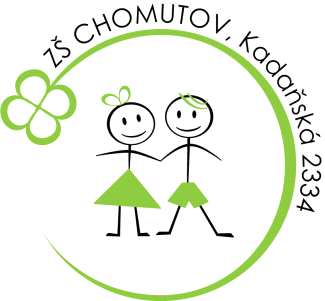 